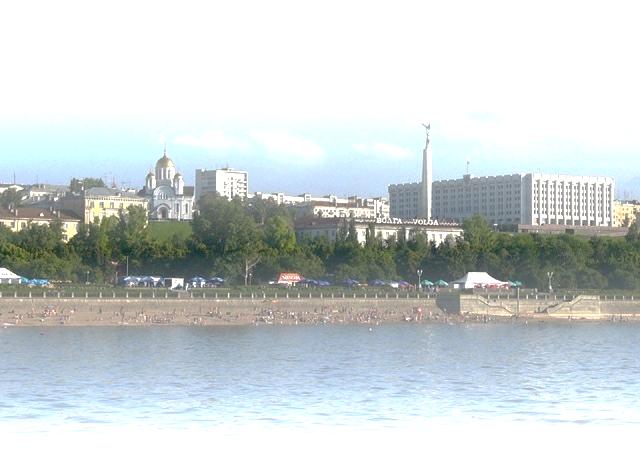 РЫНОК ЖИЛОЙНЕДВИЖИМОСТИГОРОДСКИХ ОКРУГОВСАМАРСКОЙ ОБЛАСТИМОНИТОРИНГОВЫЙ ОТЧЕТ(по состоянию за сентябрь 2017 года)Отчет подготовил:Сертифицированный аналитик-консультант рынка недвижимости(Сертификат РОСС RU РГР САКРН 63.001 от 26.11.2016 г.)А.Л. Патрикеевруководитель отдела мониторинга и социальных программСамарский областной Фонд жилья и ипотекиАнализ выполнен в соответствии с требованиями методологии РГРСАМАРА 2017Основные положенияПредметом исследования настоящего отчета является рынок жилой недвижимости в городских округах Самарской области (одно-, двух- и трехкомнатные квартиры в многоквартирных жилых домах):г.о. Самара;г.о. Тольятти;г.о. Новокуйбышевск;г.о. Сызрань;г.о. Жигулевск;г.о. Кинель;г.о. Октябрьск;г.о. Отрадный;г.о. Чапаевск;г.о. Похвистнево.Настоящий отчет подготовлен в соответствии с методологией Российской Гильдии Риэлторов. Основные положения методологии описаны в книге «Анализ рынка недвижимости для профессионалов» Г.М. Стерник, С.Г. Стерник.Сущность методологии выборочного статистического анализа рынка недвижимости состоит в сборе документированной информации об объектах рынка, разделении объектов на однородные группы (выборки) по качеству, местоположению, периодам времени, определении характеристик каждой выборки и исследовании полученных числовых пространственно-параметрических и динамических моделей с дискретным шагом (ДППМ).Данная методология включает следующие группы операций - этапы мониторинга:выбор показателей, подлежащих определению при решении конкретной задачи анализа рынка (например, удельная цена квартир, площадь помещений);выбор периода (например, день, неделя, месяц, квартал, год), за который производится обработка данных для получения одного значения каждого из статистических показателей, и определенного количества периодов предыстории для построения динамического ряда;сбор и предварительная обработка документированной информации об объектах рынка в заданных периодах (обеспечение наличия данных, необходимых и достаточных для получения выбранных статистических показателей, в том числе и для типизации объектов (расчленения на однородные группы), очистка базы данных от недостоверной информации, повторов и дублей);предварительная типизация (классификация) объектов по качеству (типы, классы), размерам (число комнат или диапазон общей площади помещений), местоположению (зона, район города) и другим признакам;расчленение совокупности объектов на выборки в соответствии с принятой классификацией;определение статистических характеристик каждой выборки, построение гистограммы распределения каждого показателя;построение предварительной числовой пространственно-параметрической модели рынка по каждому из выбранных показателей;корректировка расчленения (дополнительное расчленение или объединение выборок) и построение оптимизированной пространственно-параметрической модели рынка;расчет структурных относительных показателей сегмента рынка (долей);построение динамических рядов по каждому из выбранных показателей;расчет относительных показателей динамики (индексов и темпов);описание полученных результатов и подготовка отчета о мониторинге рынка за текущий период и о накопленной динамике за рассматриваемые периоды.Для целей настоящего отчета были проанализированы предложения к продаже объектов жилой недвижимости, опубликованные на сайтах «N1.RU Недвижимость» (https://samara.n1.ru/), «Волга-Инфо недвижимость» (http://www.volga-info.ru/togliatti/search/kvartiryi/) и «Недвижимость Avito.ru» (http://www.avito.ru/).При проведении анализа предложений на первом этапе обработки данных проведена типизация объектов недвижимости по качеству, размеру, местоположению, т.е. выделены типы (категории) жилья с определенной совокупностью признаков.Типизация по качеству.Вторичный рынок жилой недвижимости г.Самары укрупненно представлен следующими типами квартир:Таблица 1Вторичный рынок жилой недвижимости г.Тольятти укрупненно представлен следующими типами квартир:Таблица 2Вторичный рынок жилой недвижимости г.Новокуйбышевск укрупненно представлен следующими типами квартир:Таблица 3Вторичный рынок жилой недвижимости г.Сызрань укрупненно представлен следующими типами квартир:Таблица 4Вторичный рынок жилой недвижимости г.Жигулевск укрупненно представлен следующими типами квартир:Таблица 5Вторичный рынок жилой недвижимости остальных городских округов Самарской области укрупненно представлен следующими типами квартир:Таблица 6Типизация по размеруВ настоящем отчете типизация по размеру проведена по количеству комнат. Рассмотрены одно-, двух- и трехкомнатные квартиры.Ввиду незначительной доли предложения четырех- и более комнатных квартир данные объекты в настоящем отчете не рассматриваются.Типизация по местоположениюТипизация по месторасположению в г.Самара проведена в соответствии с административными районами:Таблица 7Типизация по месторасположению в г.Тольятти проведена в соответствии с административными районами:«Старый город» - Центральный административный район;«Новый город» - Автозаводский административный район; «Комсомольский» - Комсомольский административный район; «Шлюзовой» - микрорайон «Шлюзовой» Комсомольского административного района; «Поволжский» - микрорайон «Поволжский» Комсомольского административного района.Ввиду незначительной площади остальных городов типизация по месторасположению не проводилась.При подготовке дискретной пространственно-параметрической модели для каждого типа определены следующие параметры:количество объектов, шт.;средняя площадь, кв.м;минимальная цена предложения, руб./кв. м;максимальная цена предложения, руб./кв. м;средняя удельная цена предложения, руб./кв. м;медиана, руб./кв. м;среднее квадратичное отклонение (СКО), руб./кв. м;погрешность, руб./кв. м;погрешность, %.Рассчитанные дискретные пространственно-параметрические модели по каждому городскому округу представлены в приложении к отчету.Обобщенные результаты проведенного мониторингаПри проведении мониторинга вторичного рынка жилой недвижимости городских округах Самарской области (одно-, двух- и трехкомнатные квартиры в многоквартирных жилых домах) было проанализировано 13 017 уникальных предложений к продаже, опубликованных в СМИ в сентябре 2017 года.Результаты проведенного анализа представлены в таблице.Таблица 8Рисунок 1Структура предложения к продаже объектов жилой недвижимости
в городах Самара и ТольяттиРисунок 2Структура предложения к продаже объектов жилой недвижимости
в городских округах Самарской областиРисунок 3Активность рынка(отношение количества предложений к количеству жителей)Рисунок 4Средняя удельная цена предложения одного квадратного метра общей площади объектов жилой недвижимости
в городских округах Самарской областиЗависимость средней удельной цены предложения одного квадратного метра общей площади жилья в многоквартирных домах в городских округах Самарской области от количества жителей представлена в таблице.Таблица 9Рисунок 5Зависимость средней удельной цены предложения одного квадратного метра
общей площади жилья от количества жителейДинамика средневзвешенного значения*) цены предложения одного квадратного метра общей площади жилья в многоквартирных домах по городским округам Самарской области в целом представлена в таблице.Таблица 10*) Средневзвешенное значение показателя — среднеарифметическое значение показателя, в котором учтены удельные веса каждого числового значения в общей их сумме.Рисунок 6Динамика средневзвешенного значения цены предложения одного квадратного метра общей площади жильяв целом по городским округам Самарской области Рисунок 7Относительное изменение средней удельной цены предложения 1 кв.м общей площади квартир в целом по городским округам Самарской областиРисунок 8Динамика средневзвешенного значения цены предложения одного квадратного метра общей площади жильяпо городским округам Самарской области Рисунок 9Динамика количества предложений и средней удельной цены предложения на вторичном 
рынке жилья по городским округам Самарской области в целомРезюмеВторичный рынок недвижимости г.СамараВ сентябре 2017 динамика средней удельной цены предложения 1 кв.м общей площади квартир в многоквартирных домах на вторичном рынке города Самара по отношению к предыдущему периоду (август 2017 года) носила положительный характер. Величина динамики средней удельной цены предложения составила 496 руб. (0,90%). По отношению к аналогичному периоду прошлого года (сентябрь 2016 года) общее падение средней удельной цены предложения одного квадратного метра общей площади квартир в многоквартирных домах на вторичном рынке в г. Самара составило 4 425 рублей (7,33%).Динамика с начала года (январь 2017 года) носит отрицательный характер и составляет 4 066 рублей (6,78%).На протяжении двух месяцев на вторичном рынке жилой недвижимости г. Самара наблюдается незначительная положительная коррекция средней удельной цены предложения одного квадратного метра общей площади квартир в многоквартирных домах. И если в августе значение положительной коррекции находилась в приделах погрешности проводимых вычислений, то в сентябре, рост составил 0,9%, что превышает, практически, вдвое погрешность проводимых вычислений (0,53%), и соответственно, данное значение может быть принято значимым. В случае продолжения тенденции на выравнивание значения средней удельной цены предложения одного квадратного метра общей площади квартир в многоквартирных домах, можно будет сделать предположение о стабилизации ситуации на вторичном рынке жилой недвижимости г. Самары.Вторичный рынок недвижимости г.ТольяттиВ сентябре 2017 года вторичный рынок жилой недвижимости г. Тольятти характеризовался незначительной отрицательной динамикой средней удельной цены предложения. По отношению к предыдущему периоду (август 2017 года) снижение средней удельной цены предложения составило 141 руб. (0,36%).По отношению к аналогичному периоду прошлого года (сентябрь 2016 года) общее снижение средней удельной цены предложения одного квадратного метра общей площади квартир в многоквартирных домах на вторичном рынке в г. Тольятти составило 2 733 рубля (6,54%).Динамика с начала года (январь 2017 года) носит отрицательный характер и составляет 2 018 рублей (4,91%).Начиная с июля 2017 года вторичный рынок жилой недвижимости г. Тольятти характеризуется слабой разнонаправленной динамикой. Средняя удельная цена предложения одного квадратного метра общей площади квартир в многоквартирных домах находилась в районе 39 000 руб.Рынок новостроек г.СамараВ сентябре 2017 динамика средней удельной цены предложения 1 кв.м общей площади новостроек носила незначительный отрицательный характер и составила 78 руб. (0,17%).С августа 2017 года средняя удельная цена предложения 1 кв.м общей площади новостроек находится в районе 46 000 рублей. В случае продолжения тенденции на выравнивание значения средней удельной цены предложения одного квадратного метра общей площади квартир в новостройках, можно будет сделать предположение о стабилизации ситуации на рынке новостроек г. Самары.Данные официальной статистикиТаблица 11Основные экономические и социальные показатели Самарской области
за период август 2017 года1)В соответствии с информацией, опубликованной на сайте Территориального органа Федеральной службы государственной статистики по Самарской области (http://samarastat.gks.ru/wps/wcm/connect/rosstat_ts/samarastat/ru/statistics/) за январь–август 2017 года предприятиями и организациями всех форм собственности, а также населением за счет собственных и заемных средств, введено в эксплуатацию 795,6 тыс.кв. метров общей площади жилых домов, или 110,4% к соответствующему периоду прошлого года. Индивидуальными застройщиками построено 327,1 тыс.кв. метров общей площади жилых домов, или 41,1% от общего объема жилья, введенного в январе–августе 2017 годаТаблица 12Ввод в эксплуатацию жилых домов в 2017 году1) Общая (полезная) площадь жилища определяется как сумма площадей всех жилых комнат и подсобных помещений (кухонь, коридоров, ванных комнат, кладовых, встроенных шкафов и т.п.) квартир и домов, включая площадь отапливаемых и пригодных для проживания в течение всего года пристроенных к дому помещений (террас, веранд и др.). В общую (полезную) площадь не включается площадь лестничных клеток, тамбуров, вестибюлей, открытых террас, балконов и т.п. (Постановление Госкомстата РФ от 8 апреля 2003 г. № 42 «Об утверждении статистического инструментария для проведения основного этапа Национального обследования благосостояния домохозяйств и участия в социальных программах (НОБУС)»)Вторичный рынок жильяГородской округ СамараСтруктура предложенияПри подготовке настоящего отчета было проанализировано 4 901 уникальные предложения, опубликованные в сентябре 2017 года на сайте «N1.RU Недвижимость» (https://samara.n1.ru/).На вторичном рынке жилой недвижимости в разрезе административных районов предложения к продаже представлены следующим образом:Рисунок 10Структура предложения к продаже объектов жилой недвижимости
в разрезе административных районовНаибольшее количество предложений – 19,7% приходится на Промышленный район.По типу квартир структура предложения объектов жилой недвижимости на вторичном рынке города Самары представлена следующим образом:Рисунок 11Структура предложения к продаже объектов жилой недвижимости
по типу квартирСтруктура предложения к продаже квартир в многоквартирных домах отражает представленность тех или иных типов домов в г. Самара.Наибольшее количество предложений на вторичном рынке недвижимости города Самары приходится на кирпичные «улучшенки» – 46,7% от общего количества предложений.По типу квартир структура предложения к продаже квартир в многоквартирных домах в каждой ценовой зоне представлена следующим образом:Рисунок 12Структура предложения к продаже объектов жилой недвижимости
по типу квартир в разрезе административных районовНаибольшее количество предложений на вторичном рынке недвижимости города Самары приходится на кирпичные «улучшенки» в Октябрьском районе – 13,1% от общего количества предложений, наименьшее – «малосемейки» в Самарском и Ленинском районах – по 0,1% от общего количества предложений.По количеству комнат структура предложения объектов жилой недвижимости города Самары представлена следующим образом:Рисунок 13Структура предложения к продаже объектов жилой недвижимости
по количеству комнатТаким образом, наибольшее количество предложений на вторичном рынке жилой недвижимости города Самары приходится на однокомнатные квартиры в Промышленном районе – 8,0% от общего количества предложений, наименьшее – трехкомнатные квартиры в Самарском районе – 0,9% от общего количества предложений.Анализ цен предложенияРезультаты проведенного анализа цены предложения к продаже квартир в многоквартирных домах на вторичном рынке жилой недвижимости г. Самары представлены в таблице.Таблица 13Таким образом, в результате проведенного анализа можно сделать предположение, что максимальная средняя удельная цена предложения 1 кв.м общей площади у двухкомнатных «элиток» в Ленинском районе, а минимальная – у двухкомнатных «сталинок» в Куйбышевском районе.Рисунок 14Средняя удельная цена предложения 1 кв.м общей площади квартир в многоквартирных домах
в административных районах в зависимости от типа квартирРисунок 15Средняя удельная цена предложения 1 кв.м общей площади квартир
в целом по г. Самара в зависимости от типа квартирРисунок 16Средняя удельная цена предложения 1 кв.м общей площади квартир
в целом по г. Самара в разрезе административных районовРисунок 17Средняя удельная цена предложения 1 кв.м общей площади квартир
по административным районам в зависимости от типа квартирТаким образом, наибольшая средняя удельная цена предложения «метра» традиционно в «старом центре» - Самарском и Ленинском районах. При этом следует отметить, что основными «драйверами» цен в этих районах являются квартиры в «элитках» и кирпичных домах «улучшенной планировки». Средняя цена предложения «метра» в квартирах вышеназванных типов выше средней цены предложения по району в целом и составляет:Самарский район – 92 184 «элитки», 73 704 кирпичные «улучшенки»;Ленинский район – 96 296 «элитки», 74 987 кирпичные «улучшенки».В аутсайдерах «окраина» – Куйбышевский район, минимальная средняя удельная цена предложения у «сталинок» в Куйбышевском районе – 34 887 руб.Распределение средней удельной цены предложения одного квадратного метра общей площади жилья по всей совокупности выборки по районам города Самара представлено на рисунке.Рисунок 18Распределение средней удельной цены предложения одного квадратного метра общей площади жилья по районам города СамараОтклонение средней удельной цены предложения по районам города Самара от средней удельной цены предложения по городу в целом представлено на рисунке.Рисунок 19Отклонение средней удельной цены предложения по районам города Самара от средней удельной цены предложения по городу в целомДинамика цен предложенияАнализируя полученные результаты, можно сделать вывод о том, что в сентябре 2017 года прошла незначительная положительная коррекция средней удельной цены предложения 1 кв.м общей площади квартир в многоквартирных домах на вторичном рынке города Самара по отношению к предыдущему периоду (август 2017 года).Величина коррекции средней удельной цены предложения составила 496 руб. (0,90%).Рисунок 20Динамика средней удельной цены предложения 1 кв.м общей площади квартир и количества предложений в целом по г. СамараРисунок 21Относительное изменение средней удельной цены предложения 1 кв.м общей площади квартир в целом по г. СамараПо отношению к аналогичному периоду прошлого года (сентябрь 2016 года) общее падение средней удельной цены предложения одного квадратного метра общей площади квартир в многоквартирных домах на вторичном рынке в г. Самара составило 4 425 рублей (7,33%).Динамика с начала года (январь 2017 года) носит отрицательный характер и составляет 4 066 рублей (6,78%).На протяжении двух месяцев на вторичном рынке жилой недвижимости г. Самара наблюдается незначительная положительная коррекция средней удельной цены предложения одного квадратного метра общей площади квартир в многоквартирных домах. И если в августе значение положительной коррекции находилась в приделах погрешности проводимых вычислений, то в сентябре, рост составил 0,9%, что превышает, практически, вдвое погрешность проводимых вычислений (0,53%), и соответственно, данное значение может быть принято значимым. В случае продолжения тенденции на выравнивание значения средней удельной цены предложения одного квадратного метра общей площади квартир в многоквартирных домах, можно будет сделать предположение о стабилизации ситуации на вторичном рынке жилой недвижимости г. Самары.Таблица 14Изменение средних удельных цен предложения 1 кв.м общей площади квартир в целом по г. Самара в зависимости от типа квартирГородской округ ТольяттиСтруктура предложенияПри подготовке настоящего отчета было проанализировано 4 873 уникальных предложения, опубликованных в сентябре 2017 года на сайте «Волга-Инфо недвижимость» (http://www.volga-info.ru/togliatti/search/kvartiryi/).На вторичном рынке жилой недвижимости в разрезе административных районов предложения к продаже представлены следующим образом:Рисунок 22Структура предложения к продаже объектов жилой недвижимости
в разрезе районовНаибольшее количество предложений (58,1%) приходится на «Новый город» (Автозаводский район), что обусловлено структурой данного района - плотная квартальная жилая застройка.По типу квартир структура предложения объектов жилой недвижимости на вторичном рынке города Тольятти представлена следующим образом:Рисунок 23Структура предложения к продаже объектов жилой недвижимости
по типу квартирСтруктура предложения к продаже квартир в многоквартирных домах отражает представленность тех или иных типов домов в г. Тольятти.Наибольшее количество предложений на вторичном рынке недвижимости города Тольятти приходится на «современную панель» – 36,0% от общего количества предложений.По типу квартир структура предложения к продаже квартир в многоквартирных домах в каждом районе представлена следующим образом:Рисунок 24Структура предложения к продаже объектов жилой недвижимости
по типу квартир в разрезе районовНаибольшее количество предложений на вторичном рынке недвижимости города Тольятти приходится на «современную панель» в «Новом городе» – 23,7% от общего количества предложений, наименьшее – «сталинки» в «Комсомольском» – 0,1% от общего количества предложений.По количеству комнат структура предложения объектов жилой недвижимости города Тольятти представлена следующим образом:Рисунок 25Структура предложения к продаже объектов жилой недвижимости
по количеству комнатТаким образом, наибольшее количество предложений на вторичном рынке жилой недвижимости (квартиры в многоквартирных домах) города Тольятти приходится на «Новый город», при этом преобладает предложение однокомнатных квартир – 22,5%.Наименее представлены предложения трехкомнатных квартир в «Поволжском» – 0,4% от общего количества предложений.Анализ цен предложенияРезультаты проведенного анализа цены предложения к продаже квартир в многоквартирных домах на вторичном рынке жилой недвижимости г. Тольятти представлены в таблице.Таблица 15Таким образом, в результате проведенного анализа можно сделать предположение, что максимальная средняя удельная цена предложения одного квадратного метра общей площади у двухкомнатных «элиток» в «Старом городе», а минимальная – у трехкомнатных квартир типа «современная панель» в «Поволжском».Рисунок 26Средняя удельная цена предложения 1 кв.м общей площади квартир в многоквартирных домах
в районах в зависимости от типа квартирРисунок 27Средняя удельная цена предложения 1 кв.м общей площади квартир
в целом по г. Тольятти в зависимости от типа квартирРисунок 28Средняя удельная цена предложения 1 кв.м общей площади квартир
в целом по г. Тольятти в разрезе ценовых зонДинамика цен предложенияТаблица 16Изменение средних удельных цен предложения 1 кв.м общей площади квартир в целом по г. Тольятти в зависимости от типа квартирРисунок 29Динамика средней удельной цены предложения 1 кв.м общей площади квартир в целом по г. ТольяттиРисунок 30Относительное изменение средней удельной цены предложения 1 кв.м общей площади квартир в целом по г. ТольяттиАнализируя полученные результаты, можно сделать вывод о незначительной отрицательной динамике средней удельной цены предложения одного квадратного метра общей площади квартир в многоквартирных домах на вторичном рынке города Тольятти. По отношению к предыдущему периоду (август 2017 года) снижение составило 141 руб. (0,36%).По отношению к аналогичному периоду прошлого года (сентябрь 2016 года) общее снижение средней удельной цены предложения одного квадратного метра общей площади квартир в многоквартирных домах на вторичном рынке в г. Тольятти составило 2 733 рубля (6,54%).Динамика с начала года (январь 2017 года) носит отрицательный характер, и составляет 2 018 рублей (4,91%).Начиная с июля 2017 года вторичный рынок жилой недвижимости г. Тольятти характеризуется слабой разнонаправленной динамикой. Средняя удельная цена предложения одного квадратного метра общей площади квартир в многоквартирных домах находилась в районе 39 000 руб.НовостройкиГородской округ СамараСтруктура и анализ цены предложенияПри подготовке отчета было проанализировано 485 предложений к продаже одно-, двух- и трехкомнатных квартир в сданных в эксплуатацию вновь построенных домах и домах высокой степени готовности. В результате проведенного анализа были получены следующие результаты:Таблица 17Рисунок 31Структура предложения к продаже новостроек в разрезе административных районовРисунок 32Структура предложения к продаже новостроек по количеству комнат в квартиреПринимая во внимание результаты проведенного анализа, можно предположить, что наибольшее количество предложений к продаже готовых новостроек приходится на Октябрьский район – 40,8%, при этом в структуре предложения на однокомнатные квартиры приходится 23,1%. Наименьшее количество предложений приходится на одно- и трехкомнатные квартиры в Куйбышевском районе – по 0,4% от общего объема предложений.Рисунок 33Средняя удельная цена предложения 1 кв.м общей площади в новостройкахНаибольшее значение средней удельной цены предложения одного квадратного метра общей площади в новостройках высокой степени готовности у однокомнатных квартир в Самарском районе, наименьшее – у трехкомнатных квартир в Красноглинском районе.Динамика цен предложенияТаблица 18Изменение средних удельных цен предложения 1 кв.м общей площади квартир
в новостройках в целом по г. СамараРисунок 34Динамика средней удельной цены предложения 1 кв.м общей площади квартир
в «новостройках» в целом по г. СамараРисунок 35Динамика относительного изменения средней удельной цены предложения 1 кв.м общей площади квартир в «новостройках» в целом по г. СамараРынок аренды жилой недвижимостиГородской округ СамараСтруктура предложенияПри подготовке настоящего отчета было проанализировано 1 778 уникальных предложений, опубликованных на сайте «N1.RU Недвижимость» (https://samara.n1.ru/).Структура предложения к аренде объектов жилой недвижимости по количеству комнат представлена следующим образом:Рисунок 36Структура предложения к аренде объектов жилой недвижимости
по количеству комнатРисунок 37Структура предложения к аренде объектов жилой недвижимости
по типам квартирТаким образом, наиболее представленными на рынке аренды жилой недвижимости являются однокомнатные квартиры. При этом наибольшее количество предложений приходится на квартиры в кирпичных домах «улучшенной» планировки.По административным районам структура предложения к аренде объектов жилой недвижимости представлена следующим образомРисунок 38Структура предложения к аренде объектов жилой недвижимости
по административным районамТаким образом, наибольшее количество предложений к аренде приходится на квартиры в Октябрьском районе.Анализ арендной платыТаблица 19Рисунок 39Средняя арендная плата (руб./месяц) по типу квартирТаким образом, в результате проведенного анализа можно сделать предположение, что максимальная средняя арендная плата у трехкомнатных кирпичных «улучшенок» – 21 325 руб., минимальная – у однокомнатных «малосемеек» – 7 756 руб.Городской округ ТольяттиСтруктура предложенияПри подготовке настоящего отчета было проанализировано 869 уникальных предложений, опубликованных на сайте «Волга-Инфо недвижимость» (http://www.volga-info.ru/togliatti/search/arenda_zhilyih).Структура предложения к аренде объектов жилой недвижимости по количеству комнат представлена следующим образом:Рисунок 40Структура предложения к аренде объектов жилой недвижимости по количеству комнатСтруктура предложения к аренде объектов жилой недвижимости по районам представлена следующим образом:Рисунок 41Структура предложения к аренде объектов жилой недвижимости по районамРисунок 42Структура предложения к аренде объектов жилой недвижимости
по типам квартирТаким образом, наиболее представленными на рынке аренды жилой недвижимости являются однокомнатные квартиры. При этом наибольшее количество предложений приходится на квартиры в панельных домах «современной» планировки.По административным районам структура предложения к аренде объектов жилой недвижимости представлена следующим образом:Рисунок 43Структура предложения к аренде объектов жилой недвижимости
по административным районамТаким образом, наибольшее количество предложений к аренде приходится на квартиры в Автозаводском районе («Новый город»).Анализ арендной платыТаблица 20Рисунок 44Средняя арендная плата (руб./месяц) по типу квартирТаким образом, в результате проведенного анализа можно сделать предположение, что максимальная средняя арендная плата у трехкомнатных «элиток» – 37 706 руб., минимальная – у однокомнатных «малометражек» – 7 606 руб.ПриложенияПриложение 1Дискретная пространственно-параметрическая модель вторичного рынка жилой недвижимости г. Самары (одно-, двух- и трехкомнатные квартиры в многоквартирных домах) по состоянию за сентябрь 2017 годаПриложение 2Дискретная пространственно-параметрическая модель вторичного рынка жилой недвижимости
г. Тольятти (одно-, двух- и трехкомнатные квартиры в многоквартирных домах)
по состоянию за сентябрь 2017 годаТип (условное наименование)ОписаниеОписаниеТип (условное наименование)критерийзначение"элитки"Этажность, мин./макс.2-28"элитки"Материал наружных стенкирпич с утеплителем"элитки"Наличие лифтаесть"элитки"Наличие мусоропроводаесть"элитки"Высота потолков, мот 3,00"элитки"Площадь кухни, мин./макс., кв.мсвободная планировка"элитки"Расположение комнатсвободная планировка"элитки"Период постройкис конца 90-х годов"элитки"Отделкаповышенного качества"элитки"Территория, инфраструктура, сервисконсьерж, автономное отопление, климат-контроль, видеонаблюдение, паркинг, спортивно-оздоровительный комплекс"улучшенки" (кирпичные)Этажность, мин./макс.4-28"улучшенки" (кирпичные)Материал наружных стенкирпич"улучшенки" (кирпичные)Наличие лифтаесть"улучшенки" (кирпичные)Наличие мусоропроводаесть"улучшенки" (кирпичные)Высота потолков, м2,7"улучшенки" (кирпичные)Площадь кухни, мин./макс., кв.мболее 10,0"улучшенки" (кирпичные)Расположение комнатраздельные"улучшенки" (кирпичные)Период постройкис середины 60-х"улучшенки" (кирпичные)Отделкастандартная"улучшенки" (кирпичные)Территория, инфраструктура, сервис-"улучшенки" (панельные)Этажность, мин./макс.5-16"улучшенки" (панельные)Материал наружных стенпанели, блоки"улучшенки" (панельные)Наличие лифтаесть"улучшенки" (панельные)Наличие мусоропроводаесть"улучшенки" (панельные)Высота потолков, м2,7"улучшенки" (панельные)Площадь кухни, мин./макс., кв.мболее 10,0"улучшенки" (панельные)Расположение комнатраздельные"улучшенки" (панельные)Период постройкис конца 60-х"улучшенки" (панельные)Отделкастандартная"улучшенки" (панельные)Территория, инфраструктура, сервис-"хрущевки"Этажность, мин./макс.4-5"хрущевки"Материал наружных стенкирпич, панель, блоки"хрущевки"Наличие лифтанет"хрущевки"Наличие мусоропроводанет"хрущевки"Высота потолков, м2,5"хрущевки"Площадь кухни, мин./макс., кв.м5,5-6,5"хрущевки"Расположение комнатсмежные"хрущевки"Период постройкиначало 50-х - середина 60-х"хрущевки"Отделкастандартная"хрущевки"Территория, инфраструктура, сервис-"сталинки"Этажность, мин./макс.4-6"сталинки"Материал наружных стенкирпич"сталинки"Наличие лифтанет"сталинки"Наличие мусоропроводанет"сталинки"Высота потолков, мдо 3,5"сталинки"Площадь кухни, мин./макс., кв.мдо 15"сталинки"Расположение комнатраздельные"сталинки"Период постройкидо начала 50-х"сталинки"Отделкастандартная"сталинки"Территория, инфраструктура, сервис-"малосемейки"Этажность, мин./макс.5-12"малосемейки"Материал наружных стенкирпич, панель"малосемейки"Наличие лифтапри этажности от 9 - есть"малосемейки"Наличие мусоропроводанет"малосемейки"Высота потолков, м2,6"малосемейки"Площадь кухни, мин./макс., кв.м4-6"малосемейки"Расположение комнатсмежные"малосемейки"Период постройки70-е - 80-е"малосемейки"Отделкастандартная"малосемейки"Территория, инфраструктура, сервис-Тип (условное наименование)ОписаниеОписаниеТип (условное наименование)критерийзначение"элитки"Этажность, мин./макс.2-18"элитки"Материал наружных стенкирпич с утеплителем"элитки"Наличие лифтаесть"элитки"Наличие мусоропроводаесть"элитки"Высота потолков, мот 3,00"элитки"Площадь кухни, мин./макс., кв.мсвободная планировка"элитки"Расположение комнатсвободная планировка"элитки"Период постройкис конца 90-х годов"элитки"Отделкаповышенного качества"элитки"Территория, инфраструктура, сервисконсьерж, автономное отопление, климат-контроль, видеонаблюдение, паркинг, спортивно-оздоровительный комплекс"улучшенки"Этажность, мин./макс.5-18"улучшенки"Материал наружных стенкирпич"улучшенки"Наличие лифтаесть"улучшенки"Наличие мусоропроводаесть"улучшенки"Высота потолков, м2,7"улучшенки"Площадь кухни, мин./макс., кв.мболее 10,0"улучшенки"Расположение комнатраздельные"улучшенки"Период постройкис середины 70-х"улучшенки"Отделкастандартная"улучшенки"Территория, инфраструктура, сервис-"современная панель" ("волгоградская", "ленинградская", "новая московская", "олимпийская", "самарская", "ульяновская", "югославская", "макаровская")Этажность, мин./макс.9-17"современная панель" ("волгоградская", "ленинградская", "новая московская", "олимпийская", "самарская", "ульяновская", "югославская", "макаровская")Материал наружных стенпанели"современная панель" ("волгоградская", "ленинградская", "новая московская", "олимпийская", "самарская", "ульяновская", "югославская", "макаровская")Наличие лифтаесть"современная панель" ("волгоградская", "ленинградская", "новая московская", "олимпийская", "самарская", "ульяновская", "югославская", "макаровская")Наличие мусоропроводаесть"современная панель" ("волгоградская", "ленинградская", "новая московская", "олимпийская", "самарская", "ульяновская", "югославская", "макаровская")Высота потолков, м2,7"современная панель" ("волгоградская", "ленинградская", "новая московская", "олимпийская", "самарская", "ульяновская", "югославская", "макаровская")Площадь кухни, мин./макс., кв.мболее 10,0"современная панель" ("волгоградская", "ленинградская", "новая московская", "олимпийская", "самарская", "ульяновская", "югославская", "макаровская")Расположение комнатраздельные"современная панель" ("волгоградская", "ленинградская", "новая московская", "олимпийская", "самарская", "ульяновская", "югославская", "макаровская")Период постройкис середины 70-х"современная панель" ("волгоградская", "ленинградская", "новая московская", "олимпийская", "самарская", "ульяновская", "югославская", "макаровская")Отделкастандартная"современная панель" ("волгоградская", "ленинградская", "новая московская", "олимпийская", "самарская", "ульяновская", "югославская", "макаровская")Территория, инфраструктура, сервис-"старая планировка" ("хрущевки", "старая московская")Этажность, мин./макс.4-9"старая планировка" ("хрущевки", "старая московская")Материал наружных стенкирпич, панель, блоки"старая планировка" ("хрущевки", "старая московская")Наличие лифтапри этажности от 9 - есть"старая планировка" ("хрущевки", "старая московская")Наличие мусоропроводанет"старая планировка" ("хрущевки", "старая московская")Высота потолков, м2,5"старая планировка" ("хрущевки", "старая московская")Площадь кухни, мин./макс., кв.м5,5-6,5"старая планировка" ("хрущевки", "старая московская")Расположение комнатсмежные"старая планировка" ("хрущевки", "старая московская")Период постройкис середины 60-х"старая планировка" ("хрущевки", "старая московская")Отделкастандартная"старая планировка" ("хрущевки", "старая московская")Территория, инфраструктура, сервис-"малометражки" ("гостинки", "ташкентская")Этажность, мин./макс.5, 9, 16"малометражки" ("гостинки", "ташкентская")Материал наружных стенкирпич, панель"малометражки" ("гостинки", "ташкентская")Наличие лифтапри этажности от 9 - есть"малометражки" ("гостинки", "ташкентская")Наличие мусоропроводаесть"малометражки" ("гостинки", "ташкентская")Высота потолков, м2,5"малометражки" ("гостинки", "ташкентская")Площадь кухни, мин./макс., кв.м4-6"малометражки" ("гостинки", "ташкентская")Расположение комнатсмежные"малометражки" ("гостинки", "ташкентская")Период постройки70-е - 80-е"малометражки" ("гостинки", "ташкентская")Отделкастандартная"малометражки" ("гостинки", "ташкентская")Территория, инфраструктура, сервис-"сталинки"Этажность, мин./макс.2-4"сталинки"Материал наружных стенкирпич"сталинки"Наличие лифтанет"сталинки"Наличие мусоропроводанет"сталинки"Высота потолков, мдо 3,5"сталинки"Площадь кухни, мин./макс., кв.мдо 15"сталинки"Расположение комнатраздельные"сталинки"Период постройкидо начала 50-х"сталинки"Отделкастандартная"сталинки"Территория, инфраструктура, сервис-Тип (условное наименование)ОписаниеОписаниеТип (условное наименование)критерийзначение"современная планировка"Этажность, мин./макс.от 6"современная планировка"Материал наружных стенкирпич, панели"современная планировка"Наличие лифтапри этажности от 9 - есть"современная планировка"Наличие мусоропроводаесть"современная планировка"Высота потолков, мот 2,6"современная планировка"Площадь кухни, мин./макс., кв.мболее 9,0"современная планировка"Расположение комнатраздельные"современная планировка"Период постройкис конца 60-х"современная планировка"Отделкастандартная"современная планировка"Территория, инфраструктура, сервис-"старая планировка"Этажность, мин./макс.1-5"старая планировка"Материал наружных стенкирпич, панели, блоки"старая планировка"Наличие лифтанет"старая планировка"Наличие мусоропроводанет"старая планировка"Высота потолков, м2,5-2,8"старая планировка"Площадь кухни, мин./макс., кв.м5,5-6,5"старая планировка"Расположение комнатсмежные, раздельные"старая планировка"Период постройкидо середины 60-х"старая планировка"Отделкастандартная"старая планировка"Территория, инфраструктура, сервис-Тип (условное наименование)ОписаниеОписаниеТип (условное наименование)критерийзначение"современная планировка"Этажность, мин./макс.6, 9-14"современная планировка"Материал наружных стенкирпич, панели"современная планировка"Наличие лифтапри этажности от 9 - есть"современная планировка"Наличие мусоропроводаесть"современная планировка"Высота потолков, мот 2,6"современная планировка"Площадь кухни, мин./макс., кв.мболее 9,0"современная планировка"Расположение комнатраздельные"современная планировка"Период постройкис конца 60-х"современная планировка"Отделкастандартная"современная планировка"Территория, инфраструктура, сервис-"старая планировка"Этажность, мин./макс.4-5"старая планировка"Материал наружных стенкирпич, панели, блоки"старая планировка"Наличие лифтанет"старая планировка"Наличие мусоропроводанет"старая планировка"Высота потолков, м2,5-2,8"старая планировка"Площадь кухни, мин./макс., кв.м5,5-6,5"старая планировка"Расположение комнатсмежные, раздельные"старая планировка"Период постройкидо конца 60-х"старая планировка"Отделкастандартная"старая планировка"Территория, инфраструктура, сервис-"малоэтажные"Этажность, мин./макс.1-3"малоэтажные"Материал наружных стенкирпич"малоэтажные"Наличие лифтанет"малоэтажные"Наличие мусоропроводанет"малоэтажные"Высота потолков, м2,6-2,8"малоэтажные"Площадь кухни, мин./макс., кв.м6-6,5"малоэтажные"Расположение комнатсмежные, раздельные"малоэтажные"Период постройкидо начала 60-х"малоэтажные"Отделкастандартная"малоэтажные"Территория, инфраструктура, сервис-Тип (условное наименование)ОписаниеОписаниеТип (условное наименование)критерийзначение"улучшенки"Этажность, мин./макс.4-10"улучшенки"Материал наружных стенкирпич, панель, блоки"улучшенки"Наличие лифтапри этажности от 9 - есть"улучшенки"Наличие мусоропроводаесть"улучшенки"Высота потолков, м2,7"улучшенки"Площадь кухни, мин./макс., кв.мболее 10,0"улучшенки"Расположение комнатраздельные"улучшенки"Период постройкис середины 70-х"улучшенки"Отделкастандартная"улучшенки"Территория, инфраструктура, сервис-"хрущевки"Этажность, мин./макс.до 5"хрущевки"Материал наружных стенкирпич, панель, блоки"хрущевки"Наличие лифтанет"хрущевки"Наличие мусоропроводанет"хрущевки"Высота потолков, м2,5"хрущевки"Площадь кухни, мин./макс., кв.м5,5-6,5"хрущевки"Расположение комнатсмежные"хрущевки"Период постройкис середины 60-х"хрущевки"Отделкастандартная"хрущевки"Территория, инфраструктура, сервис-"сталинки"Этажность, мин./макс.2-4"сталинки"Материал наружных стенкирпич"сталинки"Наличие лифтанет"сталинки"Наличие мусоропроводанет"сталинки"Высота потолков, мдо 3,5"сталинки"Площадь кухни, мин./макс., кв.мдо 15"сталинки"Расположение комнатраздельные"сталинки"Период постройкидо середины 60-х"сталинки"Отделкастандартная"сталинки"Территория, инфраструктура, сервис-Тип (условное наименование)ОписаниеОписаниеТип (условное наименование)критерийзначение"средней этажности"Этажность, мин./макс.4-5 и выше"средней этажности"Материал наружных стенкирпич, панели, блоки"средней этажности"Наличие лифтанет"средней этажности"Наличие мусоропроводанет"средней этажности"Высота потолков, м2,6"средней этажности"Площадь кухни, мин./макс., кв.мот 6,0"средней этажности"Расположение комнатсмежные, раздельные"средней этажности"Отделкастандартная"средней этажности"Территория, инфраструктура, сервис-"малоэтажные"Этажность, мин./макс.1-3"малоэтажные"Материал наружных стенкирпич, панели, блоки"малоэтажные"Наличие лифтанет"малоэтажные"Наличие мусоропроводанет"малоэтажные"Высота потолков, м2,5"малоэтажные"Площадь кухни, мин./макс., кв.мдо 6,5"малоэтажные"Расположение комнатсмежные, раздельные"малоэтажные"Отделкастандартная"малоэтажные"Территория, инфраструктура, сервис-№ п/пАдминистративный районОписание1СамарскийПлощадь района составляет 72 км², в том числе о. Поджабный — 27 км².
Границы района проходят:
Нечётная сторона улицы Льва Толстого от ул. Максима Горького до пересечения с улицей Братьев Коростелёвых.
Чётная сторона ул. Братьев Коростелёвых.
Правый берег реки Самары от ул. Братьев Коростелёвых.
Левый берег реки Волги до ул. Льва Толстого.
Остров Поджабный.2ЛенинскийПлощадь района составляет 5,4 км².
Ленинский район расположен в центральной части Самары и граничит с тремя другими районами: Железнодорожным, Самарским и Октябрьским.
С запада границей является берег реки Волги.
Границы района пролегают по улицам Льва Толстого, Братьев Коростелёвых, Пушкина, Полевой.3ОктябрьскийПлощадь района составляет 16,10 км². 
Границы района:
улица Полевая, улица Мичурина, Московское шоссе  (от ул. Мичурина до просп. Карла Маркса), улица Юрия Гагарина, улица Авроры, проспект Карла Маркса, улица Советской Армии, Московское шоссе  (от ул. Советской Армии до ул. XXII Партсъезда), улица XXII Партсъезда, улица Солнечная, 5-я просека.4ЖелезнодорожныйПлощадь района составляет 19,60 км².
Границы района:
р. Самара, ул. Венцека, ул. Бр.Коростелевых, ул. Л.Толстого, ул. Буянова, ул. Вилоновская, ул. Спортивная, ул. Чернореченская, ул. Владимирская, пр. К.Маркса, ул. Киевская, ул. Пролетарская, Московское ш., ул. Гагарина, ул. Авроры.5КировскийПлощадь района составляет 102 км².
Границы района:
р. Самара, пр. Кирова, ул. Ветлянская, ул. Земеца, ул. Физкультурная,  пр. Кирова, ул. Вольская,  ул. Краснодонская, пр. К.Маркса, пр. Кирова, Московское ш., ул. Ташкентская, ул. Солнечная, 9 просека, 5 линия, р. Волга, Студеный овраг, ул. Демократическая, Волжское ш., по зеленой зоне до Зубчаниновки, ул. Механиков, Аэропортовское ш., ул. Шоссейная (пос.  Смышляевка), по зеленой зоне до пос. Падовка.6ПромышленныйПлощадь района составляет 48,6 км².
Границы района:
р. Волга, 5 просека, ул. Солнечная, XXII Партсъезда, Московское ш., ул. Советской Армии, ул. Стара Загора, ул. XXII Партсъезда, ул. Вольская, ул. А. Матросова, ул. Свободы, пер. Штамповщиков, ул. Победы, ул. Ново-Вокзальная, ул. Красных Коммунаров, ул. Калинина, железнодорожная ветка, пр. Кирова, граница вещевого рынка, граница территории ГПЗ, Заводское ш., ул. Кабельная, р. Самара, пр. Кирова, ул. Ветлянская, ул. Земеца, ул. Физкультурная, пр. Кирова, ул. Вольская,  ул. Краснодонская, пр. К.Маркса, пр. Кирова, Московское ш., ул. Ташкентская, ул. Солнечная, 9 просека, 5 линия.7СоветскийПлощадь района составляет 48,5 км².
Границы района:
р. Самара, ул. Авроры, К.Маркса, ул. Советской Армии, ул. Стара-Загора, ул. XXII Партсъезда, ул. Вольская, ул. А. Матросова, ул. Свободы, пер. Штамповщиков, ул. Победы, ул. Ново-Вокзальная, ул. Красных Коммунаров, ул. Калинина, железнодорожная ветка, пр. Кирова, граница вещевого рынка, граница территории ГПЗ, Заводское ш., ул. Кабельная.8КрасноглинскийПлощадь района составляет 105,5 км².
Границы района:
п.Управленческий, п.Мехзавод, п.Красная Глинка, п.Прибрежный, п.Береза, с.Задельное, с.Пискалинский Взвоз, п.Винтай, п.Южный, п.Козелки, с.Ясная Поляна,  микрорайон «Крутые Ключи», п.Красный Пахарь, жилые массивы «Новая Самара», «Озерки», «Березовая Аллея», 23 км Московского шоссе, ст.Козелковская, Дома ЭМО, п.41 км, ВСЧ, ЖСК «Горелый хутор», ТСЖ «Жигулевские ворота», ТСЖ «Красный пахарь».9КуйбышевскийПлощадь района составляет 78,8 км².
Границы района:
р. Самара, р. Волга, р. Падовка, ул. Утевская, ул. Уральская, М 32, ул. Новосельская, граница кладбища «Рубежное», ул. Каштановая, ул. Продольная, ул. Охтинская.Городской округКоличество жителей (тыс. чел.)Количество предложенийКоличество предложенийКоличество предложенийКоличество предложенийСредняя удельная цена предложения 1 кв.м общей площади, руб.Средняя удельная цена предложения 1 кв.м общей площади, руб.Средняя удельная цена предложения 1 кв.м общей площади, руб.Средняя удельная цена предложения 1 кв.м общей площади, руб.Городской округКоличество жителей (тыс. чел.)всего1-комн.2-комн.3-комн.по всем типам1-комн.2-комн.3-комн.Самара1 169,84 9012 0251 6641 21255 91857 06754 81255 517Тольятти710,64 8731 9021 5911 38039 06040 44238 38237 937Новокуйбышевск105,259917725816439 53840 55538 53240 022Сызрань174,01 00831241528136 60838 23435 16736 929Жигулевск58,740212616211428 82731 21028 38126 828Кинель57,9234691065937 73638 67237 36437 308Октябрьск26,513028673523 28622 25123 80523 119Отрадный47,53421061478931 52831 34131 11632 430Чапаевск72,94141541718926 86326 81426 95426 775Похвистнево29,311435522727 90028 33528 22126 719ИТОГО:2 452,313 0174 9344 6333 45044 05846 05942 65343 084Количество жителей (тыс. чел.)Средняя удельная цена предложения 1 кв.м общей площади, руб.Самара1 169,855 918Тольятти710,639 060Новокуйбышевск105,239 538Сызрань174,036 608Жигулевск58,728 827Кинель57,937 736Октябрьск26,523 286Отрадный47,531 528Чапаевск72,926 863Похвистнево29,327 900Коэфф. корреляцииКоэфф. корреляции0,843622Городской округсен.16окт.16ноя.16дек.16янв.17фев.17мар.17апр.17май.17июн.17июл.17авг.17сен.17Самара60 343р.60 190р.60 386р.62 149р.59 984р.61 684р.63 708р.58 383р.55 877р.55 683р.55 344р.55 422р.55 918р.Тольятти41 793р.41 453р.41 155р.41 220р.41 078р.40 875р.40 403р.39 822р.39 366р.39 018р.38 904р.39 201р.39 060р.Новокуйбышевск42 280р.42 093р.41 546р.41 644р.41 337р.41 262р.40 890р.40 510р.40 047р.39 831р.39 222р.39 712р.39 538р.Сызрань39 041р.39 446р.39 307р.39 014р.39 733р.39 065р.38 694р.38 076р.37 951р.37 622р.36 948р.37 046р.36 608р.Жигулевск32 410р.31 952р.30 911р.30 522р.30 987р.31 493р.30 340р.29 898р.29 878р.29 486р.29 125р.29 470р.28 827р.Кинель39 971р.40 444р.40 039р.38 559р.39 489р.39 395р.38 915р.39 094р.38 916р.38 181р.37 697р.37 486р.37 736р.Октябрьск25 343р.24 848р.24 575р.25 428р.25 420р.24 526р.23 884р.24 203р.24 375р.23 739р.23 314р.23 014р.23 286р.Отрадный33 071р.32 921р.33 274р.32 727р.33 152р.32 760р.32 816р.32 443р.32 029р.31 569р.31 570р.31 950р.31 528р.Чапаевск28 126р.28 389р.28 873р.28 393р.28 107р.28 058р.28 627р.27 518р.27 495р.27 508р.27 020р.27 497р.26 863р.Похвистнево29 978р.29 725р.29 373р.29 074р.29 427р.29 715р.28 857р.29 559р.29 739р.28 495р.28 467р.27 989р.27 900р.Средневзвешенная цена предложения 1 кв.м общей площади жилья по городским округам Самарской области в целом46 385р.45 837р.46 259р.43 883р.44 895р.43 123р.41 533р.40 933р.44 882р.44 545р.44 476р.44 108р.44 058р.Динамика средневзвешенной цены предложения, руб.-835р.-548р.422р.-2 376р.1 012р.-1 772р.-1 591р.-599р.3 948р.-337р.-69р.-368р.-50р.Динамика средневзвешенной цены предложения, %-1,77%-1,18%0,92%-5,14%2,31%-3,95%-3,69%-1,44%9,65%-0,75%-0,16%-0,83%-0,11%Август 2017 г.Август 2017 г. в % кАвгуст 2017 г. в % кЯнварь - август 2017 г.Январь - август 2017 г. в % к январю - августу 2016 г.Август 2017 г.июлю 2017 г.августу 2016 г.Январь - август 2017 г.Январь - август 2017 г. в % к январю - августу 2016 г.Оборот организаций, млн. рублей246 215,5100,4105,41 874 678,1106,7Индекс промышленного производства, %х100,6101,3х101,1Объем отгруженных товаров собственного производства, выполненных работ и услуг собственными силами, по чистым видам экономической деятельности в действующих ценах, млн. рублей: добыча полезных ископаемых21 492,5108,3106,7173 415,7115,4обрабатывающие производства72 121,696,2106,2576 272,8106,1обеспечение электрической энергией, газом и паром; кондиционирование воздуха7 180,8102,996,372 621,799,1водоснабжение; водоотведение, организация сбора и утилизации отходов, деятельность по ликвидации загрязнений3 588,4105,7119,723 386,6117,5Объем работ, выполненных по виду деятельности "строительство", млн. рублей18 631,6102,5111,7104 797,996,2Ввод в действие жилых домов, тыс. кв. м общей площади139,5124,597,1795,6110,4в т.ч. индивидуальными застройщиками51,0107,394,1327,191,2Транспортировка и хранение, млн. рублей2)14 099,4100,9100,7100 686,699,7Деятельность в области информации и связи, млн. рублей2)4 032,599,6120,030 253,2121,7Оборот розничной торговли, млн. рублей52 146,9102,499,4395 513,198,4Оборот общественного питания, млн. рублей1 997,7102,297,015 475,694,1Оборот оптовой торговли, млн. рублей63 839,296,286,6494 635,795,3Объем платных услуг населению, млн. рублей12 792,9100,798,0100 659,398,6Объем бытовых услуг, млн. рублей1 063,1101,989,48 291,098,5Индекс потребительских цен, %х99,1102,2х103,9Индекс цен производителей промышленных товаров, %х100,8104,7х104,7Численность безработных, зарегистрированных в государственных учреждениях службы занятости (на конец периода), тыс. чел.16,993,974,9хх1)По информации, размещенной на сайте Территориального органа Федеральной службы государственной статистики по Самарской области1)По информации, размещенной на сайте Территориального органа Федеральной службы государственной статистики по Самарской области1)По информации, размещенной на сайте Территориального органа Федеральной службы государственной статистики по Самарской области1)По информации, размещенной на сайте Территориального органа Федеральной службы государственной статистики по Самарской области1)По информации, размещенной на сайте Территориального органа Федеральной службы государственной статистики по Самарской области1)По информации, размещенной на сайте Территориального органа Федеральной службы государственной статистики по Самарской области2)Темп роста в действующих ценах2)Темп роста в действующих ценах2)Темп роста в действующих ценах2)Темп роста в действующих ценах2)Темп роста в действующих ценах2)Темп роста в действующих ценахВведено, общей (полезной)1) площади, тыс. м2Введено, общей (полезной)1) площади, тыс. м2Всего в % кВсего в % кв т.ч. индивидуальное строительство в % кв т.ч. индивидуальное строительство в % квсегов т.ч. индивидуальное строительствопредыдущему месяцусоответствующему периоду 2016 г.предыдущему месяцусоответствующему периоду 2016 г.январь74,938,110,0130,917,7148,1февраль159,117,5в 2,1 р.в 2,2 р.45,838,8март51,328,132,347,9161,056,8апрель105,750,8в 2,1 р.184,5180,9112,6май64,547,161,187,292,7114,1июнь88,547,0137,261,799,886,0июль112,147,6126,7170,8101,3109,8август139,351,0124,597,1107,394,1январь-август795,6327,1х110,4х91,2Ценовая зонаТипПоказателипо всем1-комн.2-комн.3-комн.Все ценовые зоныпо всем типамколичество объектов, шт.4 9012 0251 6641 212Все ценовые зоныпо всем типамсредняя цена предложения, руб./кв. м55 91857 06754 81255 517Все ценовые зоныпо всем типампогрешность, %0,53%0,74%0,90%1,23%Все ценовые зоны"элитки"количество объектов, шт.9241375Все ценовые зоны"элитки"средняя цена предложения, руб./кв. м93 358102 952107 66290 367Все ценовые зоны"элитки"погрешность, %3,56%8,71%9,04%3,84%Все ценовые зоны"улучшенки" (кирпичные)количество объектов, шт.2 2891 113725451Все ценовые зоны"улучшенки" (кирпичные)средняя цена предложения, руб./кв. м59 17858 62059 72959 669Все ценовые зоны"улучшенки" (кирпичные)погрешность, %0,77%1,08%1,40%1,75%Все ценовые зоны"улучшенки" (панельные)количество объектов, шт.815222271322Все ценовые зоны"улучшенки" (панельные)средняя цена предложения, руб./кв. м54 79658 90055 28751 553Все ценовые зоны"улучшенки" (панельные)погрешность, %0,90%1,82%1,27%1,35%Все ценовые зоны"хрущевки"количество объектов, шт.1 303457570276Все ценовые зоны"хрущевки"средняя цена предложения, руб./кв. м49 19752 76848 02345 707Все ценовые зоны"хрущевки"погрешность, %0,79%1,20%1,09%1,64%Все ценовые зоны"сталинки"количество объектов, шт.167156488Все ценовые зоны"сталинки"средняя цена предложения, руб./кв. м49 34246 81049 30049 803Все ценовые зоны"сталинки"погрешность, %3,38%9,13%6,02%4,52%Все ценовые зоны"малосемейки"количество объектов, шт.23521421Все ценовые зоны"малосемейки"средняя цена предложения, руб./кв. м55 34356 13547 269Все ценовые зоны"малосемейки"погрешность, %2,12%2,14%7,75%Самарский районпо всем типамколичество объектов, шт.157435955Самарский районпо всем типамсредняя цена предложения, руб./кв. м70 85870 54569 13372 955Самарский районпо всем типампогрешность, %3,07%5,94%4,82%5,36%Самарский район"элитки"количество объектов, шт.222416Самарский район"элитки"средняя цена предложения, руб./кв. м92 184101 74699 21589 231Самарский район"элитки"погрешность, %6,95%12,51%16,60%9,14%Самарский район"улучшенки" (кирпичные)количество объектов, шт.78293019Самарский район"улучшенки" (кирпичные)средняя цена предложения, руб./кв. м73 70473 30174 30473 370Самарский район"улучшенки" (кирпичные)погрешность, %3,19%5,56%4,80%6,82%Самарский район"улучшенки" (панельные)количество объектов, шт.Самарский район"улучшенки" (панельные)средняя цена предложения, руб./кв. мСамарский район"улучшенки" (панельные)погрешность, %Самарский район"хрущевки"количество объектов, шт.315179Самарский район"хрущевки"средняя цена предложения, руб./кв. м60 11161 53258 40962 535Самарский район"хрущевки"погрешность, %5,07%22,66%6,28%7,42%Самарский район"сталинки"количество объектов, шт.223811Самарский район"сталинки"средняя цена предложения, руб./кв. м56 48051 56457 48557 091Самарский район"сталинки"погрешность, %9,21%36,32%13,82%13,34%Самарский район"малосемейки"количество объектов, шт.44Самарский район"малосемейки"средняя цена предложения, руб./кв. м60 46160 461Самарский район"малосемейки"погрешность, %18,42%18,42%Ленинский районпо всем типамколичество объектов, шт.29676106114Ленинский районпо всем типамсредняя цена предложения, руб./кв. м74 33676 96072 38774 400Ленинский районпо всем типампогрешность, %2,11%3,51%3,48%3,75%Ленинский район"элитки"количество объектов, шт.432734Ленинский район"элитки"средняя цена предложения, руб./кв. м96 296104 158119 41891 073Ленинский район"элитки"погрешность, %5,26%17,62%8,67%5,46%Ленинский район"улучшенки" (кирпичные)количество объектов, шт.154486046Ленинский район"улучшенки" (кирпичные)средняя цена предложения, руб./кв. м74 98780 14774 33070 458Ленинский район"улучшенки" (кирпичные)погрешность, %2,29%4,14%3,19%4,49%Ленинский район"улучшенки" (панельные)количество объектов, шт.54131922Ленинский район"улучшенки" (панельные)средняя цена предложения, руб./кв. м63 24571 49463 74557 938Ленинский район"улучшенки" (панельные)погрешность, %2,84%4,37%4,00%3,65%Ленинский район"хрущевки"количество объектов, шт.247125Ленинский район"хрущевки"средняя цена предложения, руб./кв. м63 72667 66356 99774 363Ленинский район"хрущевки"погрешность, %8,58%12,12%10,25%22,42%Ленинский район"сталинки"количество объектов, шт.1587Ленинский район"сталинки"средняя цена предложения, руб./кв. м65 31460 26671 083Ленинский район"сталинки"погрешность, %10,03%12,19%15,13%Ленинский район"малосемейки"количество объектов, шт.66Ленинский район"малосемейки"средняя цена предложения, руб./кв. м65 08965 089Ленинский район"малосемейки"погрешность, %17,79%17,79%Октябрьский районпо всем типамколичество объектов, шт.879379315185Октябрьский районпо всем типамсредняя цена предложения, руб./кв. м62 86062 86762 24963 886Октябрьский районпо всем типампогрешность, %1,05%1,40%1,76%2,88%Октябрьский район"элитки"количество объектов, шт.16214Октябрьский район"элитки"средняя цена предложения, руб./кв. м93 39883 40994 825Октябрьский район"элитки"погрешность, %11,01%3,81%12,71%Октябрьский район"улучшенки" (кирпичные)количество объектов, шт.643312220111Октябрьский район"улучшенки" (кирпичные)средняя цена предложения, руб./кв. м63 84263 10164 00265 607Октябрьский район"улучшенки" (кирпичные)погрешность, %1,16%1,57%2,12%2,80%Октябрьский район"улучшенки" (панельные)количество объектов, шт.41101714Октябрьский район"улучшенки" (панельные)средняя цена предложения, руб./кв. м65 66270 13464 92263 366Октябрьский район"улучшенки" (панельные)погрешность, %3,86%4,68%5,87%7,53%Октябрьский район"хрущевки"количество объектов, шт.136426727Октябрьский район"хрущевки"средняя цена предложения, руб./кв. м55 45960 51554 93648 889Октябрьский район"хрущевки"погрешность, %2,07%3,09%2,39%4,86%Октябрьский район"сталинки"количество объектов, шт.302919Октябрьский район"сталинки"средняя цена предложения, руб./кв. м55 44242 34564 08452 728Октябрьский район"сталинки"погрешность, %6,87%48,58%9,05%8,05%Октябрьский район"малосемейки"количество объектов, шт.1313Октябрьский район"малосемейки"средняя цена предложения, руб./кв. м62 42262 422Октябрьский район"малосемейки"погрешность, %8,61%8,61%Железнодорожный районпо всем типамколичество объектов, шт.500218168114Железнодорожный районпо всем типамсредняя цена предложения, руб./кв. м57 79760 40755 78055 778Железнодорожный районпо всем типампогрешность, %1,33%1,62%2,56%3,09%Железнодорожный район"элитки"количество объектов, шт.33Железнодорожный район"элитки"средняя цена предложения, руб./кв. м86 30186 301Железнодорожный район"элитки"погрешность, %2,99%2,99%Железнодорожный район"улучшенки" (кирпичные)количество объектов, шт.2211016951Железнодорожный район"улучшенки" (кирпичные)средняя цена предложения, руб./кв. м61 66562 45962 31859 209Железнодорожный район"улучшенки" (кирпичные)погрешность, %2,08%2,62%4,28%4,72%Железнодорожный район"улучшенки" (панельные)количество объектов, шт.66311520Железнодорожный район"улучшенки" (панельные)средняя цена предложения, руб./кв. м59 70361 84059 56656 492Железнодорожный район"улучшенки" (панельные)погрешность, %2,43%3,55%5,48%3,57%Железнодорожный район"хрущевки"количество объектов, шт.188757835Железнодорожный район"хрущевки"средняя цена предложения, руб./кв. м52 71057 29250 00448 923Железнодорожный район"хрущевки"погрешность, %1,66%1,97%2,34%3,85%Железнодорожный район"сталинки"количество объектов, шт.11245Железнодорожный район"сталинки"средняя цена предложения, руб./кв. м45 89444 83444 30447 591Железнодорожный район"сталинки"погрешность, %8,83%9,11%15,80%17,10%Железнодорожный район"малосемейки"количество объектов, шт.1192Железнодорожный район"малосемейки"средняя цена предложения, руб./кв. м59 71961 86150 077Железнодорожный район"малосемейки"погрешность, %11,05%11,85%11,10%Кировский районпо всем типамколичество объектов, шт.796349258189Кировский районпо всем типамсредняя цена предложения, руб./кв. м51 05653 76949 86347 676Кировский районпо всем типампогрешность, %0,96%1,43%1,51%1,81%Кировский район"элитки"количество объектов, шт.Кировский район"элитки"средняя цена предложения, руб./кв. мКировский район"элитки"погрешность, %Кировский район"улучшенки" (кирпичные)количество объектов, шт.2241146248Кировский район"улучшенки" (кирпичные)средняя цена предложения, руб./кв. м53 34654 43952 56651 757Кировский район"улучшенки" (кирпичные)погрешность, %1,88%2,69%3,44%3,98%Кировский район"улучшенки" (панельные)количество объектов, шт.202547573Кировский район"улучшенки" (панельные)средняя цена предложения, руб./кв. м52 66656 69153 38948 946Кировский район"улучшенки" (панельные)погрешность, %1,53%3,05%1,79%2,34%Кировский район"хрущевки"количество объектов, шт.26610210955Кировский район"хрущевки"средняя цена предложения, руб./кв. м47 55251 03046 41943 347Кировский район"хрущевки"погрешность, %1,41%2,01%2,00%2,75%Кировский район"сталинки"количество объектов, шт.233713Кировский район"сталинки"средняя цена предложения, руб./кв. м42 46436 53642 54043 791Кировский район"сталинки"погрешность, %5,24%10,11%10,58%6,17%Кировский район"малосемейки"количество объектов, шт.81765Кировский район"малосемейки"средняя цена предложения, руб./кв. м54 65855 04548 780Кировский район"малосемейки"погрешность, %3,30%3,39%12,98%Промышленный районпо всем типамколичество объектов, шт.967391301275Промышленный районпо всем типамсредняя цена предложения, руб./кв. м56 50158 90755 18154 523Промышленный районпо всем типампогрешность, %0,89%1,35%1,47%1,71%Промышленный район"элитки"количество объектов, шт.88Промышленный район"элитки"средняя цена предложения, руб./кв. м83 35883 358Промышленный район"элитки"погрешность, %7,15%7,15%Промышленный район"улучшенки" (кирпичные)количество объектов, шт.40219512285Промышленный район"улучшенки" (кирпичные)средняя цена предложения, руб./кв. м60 20460 74358 98860 712Промышленный район"улучшенки" (кирпичные)погрешность, %1,37%2,09%2,36%2,83%Промышленный район"улучшенки" (панельные)количество объектов, шт.30978101130Промышленный район"улучшенки" (панельные)средняя цена предложения, руб./кв. м55 77261 00456 16452 327Промышленный район"улучшенки" (панельные)погрешность, %1,15%2,34%1,52%1,48%Промышленный район"хрущевки"количество объектов, шт.169596446Промышленный район"хрущевки"средняя цена предложения, руб./кв. м49 15552 77448 59745 288Промышленный район"хрущевки"погрешность, %1,72%2,38%2,68%2,66%Промышленный район"сталинки"количество объектов, шт.16376Промышленный район"сталинки"средняя цена предложения, руб./кв. м45 27653 12240 62546 779Промышленный район"сталинки"погрешность, %9,31%8,85%13,44%16,40%Промышленный район"малосемейки"количество объектов, шт.63567Промышленный район"малосемейки"средняя цена предложения, руб./кв. м55 59156 36749 388Промышленный район"малосемейки"погрешность, %3,65%3,59%17,42%Советский районпо всем типамколичество объектов, шт.51420322190Советский районпо всем типамсредняя цена предложения, руб./кв. м52 97956 07250 36452 423Советский районпо всем типампогрешность, %1,17%1,57%1,79%2,78%Советский район"элитки"количество объектов, шт.Советский район"элитки"средняя цена предложения, руб./кв. мСоветский район"элитки"погрешность, %Советский район"улучшенки" (кирпичные)количество объектов, шт.168726531Советский район"улучшенки" (кирпичные)средняя цена предложения, руб./кв. м55 80857 29454 01656 114Советский район"улучшенки" (кирпичные)погрешность, %2,24%3,06%4,28%4,55%Советский район"улучшенки" (панельные)количество объектов, шт.3241612Советский район"улучшенки" (панельные)средняя цена предложения, руб./кв. м56 11755 47753 53659 772Советский район"улучшенки" (панельные)погрешность, %3,32%15,93%3,78%4,91%Советский район"хрущевки"количество объектов, шт.2499312432Советский район"хрущевки"средняя цена предложения, руб./кв. м50 67754 47048 55247 885Советский район"хрущевки"погрешность, %1,29%1,75%1,70%3,07%Советский район"сталинки"количество объектов, шт.262915Советский район"сталинки"средняя цена предложения, руб./кв. м48 94852 06748 83948 597Советский район"сталинки"погрешность, %6,27%13,40%13,66%7,85%Советский район"малосемейки"количество объектов, шт.39327Советский район"малосемейки"средняя цена предложения, руб./кв. м55 60358 30143 267Советский район"малосемейки"погрешность, %5,25%4,98%13,79%Красноглинский районпо всем типамколичество объектов, шт.47222714699Красноглинский районпо всем типамсредняя цена предложения, руб./кв. м44 02245 22243 17742 518Красноглинский районпо всем типампогрешность, %1,07%1,56%1,83%2,33%Красноглинский район"элитки"количество объектов, шт.Красноглинский район"элитки"средняя цена предложения, руб./кв. мКрасноглинский район"элитки"погрешность, %Красноглинский район"улучшенки" (кирпичные)количество объектов, шт.2741737229Красноглинский район"улучшенки" (кирпичные)средняя цена предложения, руб./кв. м44 91545 00844 54345 282Красноглинский район"улучшенки" (кирпичные)погрешность, %1,39%1,70%2,75%5,10%Красноглинский район"улучшенки" (панельные)количество объектов, шт.51131523Красноглинский район"улучшенки" (панельные)средняя цена предложения, руб./кв. м46 09150 18145 63944 075Красноглинский район"улучшенки" (панельные)погрешность, %2,86%4,89%3,56%4,34%Красноглинский район"хрущевки"количество объектов, шт.126325440Красноглинский район"хрущевки"средняя цена предложения, руб./кв. м41 91745 13440 95540 643Красноглинский район"хрущевки"погрешность, %1,76%4,40%2,50%2,76%Красноглинский район"сталинки"количество объектов, шт.1257Красноглинский район"сталинки"средняя цена предложения, руб./кв. м38 10840 13036 664Красноглинский район"сталинки"погрешность, %7,43%13,36%7,37%Красноглинский район"малосемейки"количество объектов, шт.99Красноглинский район"малосемейки"средняя цена предложения, руб./кв. м42 49242 492Красноглинский район"малосемейки"погрешность, %12,82%12,82%Куйбышевский районпо всем типамколичество объектов, шт.3201399091Куйбышевский районпо всем типамсредняя цена предложения, руб./кв. м42 14644 87439 63340 466Куйбышевский районпо всем типампогрешность, %1,66%2,32%3,15%3,06%Куйбышевский район"элитки"количество объектов, шт.Куйбышевский район"элитки"средняя цена предложения, руб./кв. мКуйбышевский район"элитки"погрешность, %Куйбышевский район"улучшенки" (кирпичные)количество объектов, шт.125692531Куйбышевский район"улучшенки" (кирпичные)средняя цена предложения, руб./кв. м45 19248 01242 40141 166Куйбышевский район"улучшенки" (кирпичные)погрешность, %2,84%3,09%6,94%6,05%Куйбышевский район"улучшенки" (панельные)количество объектов, шт.60191328Куйбышевский район"улучшенки" (панельные)средняя цена предложения, руб./кв. м43 20743 89542 82042 919Куйбышевский район"улучшенки" (панельные)погрешность, %3,06%4,34%7,49%5,07%Куйбышевский район"хрущевки"количество объектов, шт.114424527Куйбышевский район"хрущевки"средняя цена предложения, руб./кв. м38 61839 67338 07637 878Куйбышевский район"хрущевки"погрешность, %2,14%3,22%3,80%4,13%Куйбышевский район"сталинки"количество объектов, шт.1275Куйбышевский район"сталинки"средняя цена предложения, руб./кв. м34 88733 83736 357Куйбышевский район"сталинки"погрешность, %5,42%8,57%7,75%Куйбышевский район"малосемейки"количество объектов, шт.99Куйбышевский район"малосемейки"средняя цена предложения, руб./кв. м47 15347 153Куйбышевский район"малосемейки"погрешность, %10,73%10,73%ТипКол-во комнатПараметрысен.16окт.16ноя.16дек.16янв.17фев.17мар.17апр.17май.17июн.17июл.17авг.17сен.17Все типыпо всемсредняя удельная цена предложения, руб./кв.м60 34360 19060 38662 14959 98461 68463 70858 38355 87755 68355 34455 42255 918Все типыпо всемотносительное изменение к предыдущему периоду, руб.-635-1531961 763-2 1651 7002 024-5 325-2 506-194-33977496Все типыпо всемотносительное изменение к предыдущему периоду, %-1,04%-0,25%0,33%2,92%-3,48%2,83%3,28%-8,36%-4,29%-0,35%-0,61%0,14%0,90%Все типы1-комн.средняя удельная цена предложения, руб./кв.м63 55363 06463 48064 68462 38763 74365 31159 90457 89957 40556 99456 93557 067Все типы1-комн.относительное изменение к предыдущему периоду, руб.-601-4894161 204-2 2971 3571 567-5 407-2 005-494-412-59132Все типы1-комн.относительное изменение к предыдущему периоду, %-0,94%-0,77%0,66%1,90%-3,55%2,17%2,46%-8,28%-3,35%-0,85%-0,72%-0,10%0,23%Все типы2-комн.средняя удельная цена предложения, руб./кв.м58 60358 72258 73261 48658 45160 62362 81657 15154 59854 33154 15354 17754 812Все типы2-комн.относительное изменение к предыдущему периоду, руб.-457120102 754-3 0362 1732 193-5 666-2 552-267-17823635Все типы2-комн.относительное изменение к предыдущему периоду, %-0,77%0,20%0,02%4,69%-4,94%3,72%3,62%-9,02%-4,47%-0,49%-0,33%0,04%1,17%Все типы3-комн.средняя удельная цена предложения, руб./кв.м57 00857 05657 42459 05957 42259 60062 26057 39254 47854 71154 22154 60155 517Все типы3-комн.относительное изменение к предыдущему периоду, руб.-963483681 635-1 6372 1772 660-4 868-2 915234-490380915Все типы3-комн.относительное изменение к предыдущему периоду, %-1,66%0,08%0,65%2,85%-2,77%3,79%4,46%-7,82%-5,08%0,43%-0,90%0,70%1,68%Ценовая зонаТипПоказателипо всем1-комн.2-комн.3-комн.Все ценовые зоныпо всем типамколичество объектов, шт.4 8731 9021 5911 380Все ценовые зоныпо всем типамсредняя цена предложения, руб./кв. м39 06040 44238 38237 937Все ценовые зоныпо всем типампогрешность, %0,42%0,59%0,75%0,82%Все ценовые зоны"элитки"количество объектов, шт.2216052109Все ценовые зоны"элитки"средняя цена предложения, руб./кв. м48 62848 89150 05247 805Все ценовые зоны"элитки"погрешность, %2,16%3,75%4,06%3,33%Все ценовые зоны"улучшенки"количество объектов, шт.1 366638442286Все ценовые зоны"улучшенки"средняя цена предложения, руб./кв. м41 36941 86140 48341 641Все ценовые зоны"улучшенки"погрешность, %0,78%1,03%1,50%1,83%Все ценовые зоны"современная панель"количество объектов, шт.1 753699512542Все ценовые зоны"современная панель"средняя цена предложения, руб./кв. м39 65341 22639 59537 680Все ценовые зоны"современная панель"погрешность, %0,57%0,79%1,10%0,98%Все ценовые зоны"старая планировка"количество объектов, шт.1 107355449303Все ценовые зоны"старая планировка"средняя цена предложения, руб./кв. м34 55436 41833 94233 276Все ценовые зоны"старая планировка"погрешность, %0,65%1,17%0,97%1,13%Все ценовые зоны"малометражки"количество объектов, шт.375141120114Все ценовые зоны"малометражки"средняя цена предложения, руб./кв. м35 81436 99036 92233 195Все ценовые зоны"малометражки"погрешность, %1,08%1,93%1,57%1,67%Все ценовые зоны"сталинки"количество объектов, шт.5191626Все ценовые зоны"сталинки"средняя цена предложения, руб./кв. м37 04035 39839 17936 292Все ценовые зоны"сталинки"погрешность, %5,09%7,69%10,37%7,31%Старый городпо всем типамколичество объектов, шт.1 378582524272Старый городпо всем типамсредняя цена предложения, руб./кв. м37 25438 01636 12037 809Старый городпо всем типампогрешность, %0,83%1,16%1,41%1,94%Старый город"элитки"количество объектов, шт.58151726Старый город"элитки"средняя цена предложения, руб./кв. м49 21247 18453 26247 734Старый город"элитки"погрешность, %3,97%4,62%6,91%7,44%Старый город"улучшенки"количество объектов, шт.37117513165Старый город"улучшенки"средняя цена предложения, руб./кв. м38 03738 52737 34338 118Старый город"улучшенки"погрешность, %1,57%2,15%3,13%2,96%Старый город"современная панель"количество объектов, шт.2351117648Старый город"современная панель"средняя цена предложения, руб./кв. м41 11441 86940 02241 099Старый город"современная панель"погрешность, %1,59%1,95%3,12%4,13%Старый город"старая планировка"количество объектов, шт.609226272111Старый город"старая планировка"средняя цена предложения, руб./кв. м33 97735 27833 04133 623Старый город"старая планировка"погрешность, %0,88%1,46%1,27%2,10%Старый город"малометражки"количество объектов, шт.6846157Старый город"малометражки"средняя цена предложения, руб./кв. м37 50437 74537 13836 703Старый город"малометражки"погрешность, %3,43%4,97%4,22%8,21%Старый город"сталинки"количество объектов, шт.3791315Старый город"сталинки"средняя цена предложения, руб./кв. м39 61035 39841 80940 232Старый город"сталинки"погрешность, %5,76%7,69%9,77%9,38%Новый городпо всем типамколичество объектов, шт.2 8301 097834899Новый городпо всем типамсредняя цена предложения, руб./кв. м40 50942 14840 27438 726Новый городпо всем типампогрешность, %0,50%0,68%0,89%1,00%Новый город"элитки"количество объектов, шт.163453583Новый город"элитки"средняя цена предложения, руб./кв. м48 42149 46148 49347 827Новый город"элитки"погрешность, %2,56%4,97%4,97%3,73%Новый город"улучшенки"количество объектов, шт.877427263187Новый город"улучшенки"средняя цена предложения, руб./кв. м43 03143 26142 15743 734Новый город"улучшенки"погрешность, %0,90%1,14%1,81%2,19%Новый город"современная панель"количество объектов, шт.1 153452325376Новый город"современная панель"средняя цена предложения, руб./кв. м40 15541 77840 41437 981Новый город"современная панель"погрешность, %0,60%0,86%1,09%0,97%Новый город"старая планировка"количество объектов, шт.38099123158Новый город"старая планировка"средняя цена предложения, руб./кв. м35 68639 41335 81233 252Новый город"старая планировка"погрешность, %1,03%1,86%1,43%1,43%Новый город"малометражки"количество объектов, шт.257748895Новый город"малометражки"средняя цена предложения, руб./кв. м35 60137 20037 09432 972Новый город"малометражки"погрешность, %1,16%1,92%1,80%1,70%Новый город"сталинки"количество объектов, шт.Новый город"сталинки"средняя цена предложения, руб./кв. мНовый город"сталинки"погрешность, %Комсомольскийпо всем типамколичество объектов, шт.355109122124Комсомольскийпо всем типамсредняя цена предложения, руб./кв. м40 15042 29440 86437 563Комсомольскийпо всем типампогрешность, %1,36%2,08%2,49%2,08%Комсомольский"элитки"количество объектов, шт.Комсомольский"элитки"средняя цена предложения, руб./кв. мКомсомольский"элитки"погрешность, %Комсомольский"улучшенки"количество объектов, шт.96284028Комсомольский"улучшенки"средняя цена предложения, руб./кв. м40 79943 62240 85537 895Комсомольский"улучшенки"погрешность, %2,60%4,52%3,58%4,59%Комсомольский"современная панель"количество объектов, шт.178625165Комсомольский"современная панель"средняя цена предложения, руб./кв. м42 02243 68143 30639 433Комсомольский"современная панель"погрешность, %1,61%2,08%3,76%2,37%Комсомольский"старая планировка"количество объектов, шт.60132621Комсомольский"старая планировка"средняя цена предложения, руб./кв. м34 72934 98736 33132 587Комсомольский"старая планировка"погрешность, %3,20%9,02%4,99%3,97%Комсомольский"малометражки"количество объектов, шт.15654Комсомольский"малометражки"средняя цена предложения, руб./кв. м38 15137 60239 60237 161Комсомольский"малометражки"погрешность, %3,72%3,73%10,26%6,60%Комсомольский"сталинки"количество объектов, шт.66Комсомольский"сталинки"средняя цена предложения, руб./кв. м33 43333 433Комсомольский"сталинки"погрешность, %4,07%4,07%Шлюзовойпо всем типамколичество объектов, шт.236868664Шлюзовойпо всем типамсредняя цена предложения, руб./кв. м34 04436 09433 53531 971Шлюзовойпо всем типампогрешность, %1,44%2,18%2,25%2,70%Шлюзовой"элитки"количество объектов, шт.Шлюзовой"элитки"средняя цена предложения, руб./кв. мШлюзовой"элитки"погрешность, %Шлюзовой"улучшенки"количество объектов, шт.22886Шлюзовой"улучшенки"средняя цена предложения, руб./кв. м33 79433 92434 98432 036Шлюзовой"улучшенки"погрешность, %5,49%7,75%9,83%12,43%Шлюзовой"современная панель"количество объектов, шт.113463532Шлюзовой"современная панель"средняя цена предложения, руб./кв. м35 35137 67934 45432 986Шлюзовой"современная панель"погрешность, %2,04%3,15%3,02%3,80%Шлюзовой"старая планировка"количество объектов, шт.58172813Шлюзовой"старая планировка"средняя цена предложения, руб./кв. м33 01335 21132 27531 731Шлюзовой"старая планировка"погрешность, %2,69%3,78%3,90%5,92%Шлюзовой"малометражки"количество объектов, шт.3515128Шлюзовой"малометражки"средняя цена предложения, руб./кв. м33 10033 39334 27130 793Шлюзовой"малометражки"погрешность, %2,84%4,59%4,95%3,55%Шлюзовой"сталинки"количество объектов, шт.835Шлюзовой"сталинки"средняя цена предложения, руб./кв. м27 86127 78627 906Шлюзовой"сталинки"погрешность, %9,44%19,98%11,43%Поволжскийпо всем типамколичество объектов, шт.74282521Поволжскийпо всем типамсредняя цена предложения, руб./кв. м28 05530 15927 26226 192Поволжскийпо всем типампогрешность, %2,36%3,41%2,67%4,94%Поволжский"элитки"количество объектов, шт.Поволжский"элитки"средняя цена предложения, руб./кв. мПоволжский"элитки"погрешность, %Поволжский"улучшенки"количество объектов, шт.Поволжский"улучшенки"средняя цена предложения, руб./кв. мПоволжский"улучшенки"погрешность, %Поволжский"современная панель"количество объектов, шт.74282521Поволжский"современная панель"средняя цена предложения, руб./кв. м28 05530 15927 26226 192Поволжский"современная панель"погрешность, %2,36%3,41%2,67%4,94%Поволжский"старая планировка"количество объектов, шт.Поволжский"старая планировка"средняя цена предложения, руб./кв. мПоволжский"старая планировка"погрешность, %Поволжский"малометражки"количество объектов, шт.Поволжский"малометражки"средняя цена предложения, руб./кв. мПоволжский"малометражки"погрешность, %Поволжский"сталинки"количество объектов, шт.Поволжский"сталинки"средняя цена предложения, руб./кв. мПоволжский"сталинки"погрешность, %Кол-во комнатПараметрысен.16окт.16ноя.16дек.16янв.17фев.17мар.17апр.17май.17июн.17июл.17авг.17сен.17по всемсредняя удельная цена предложения, руб./кв.м41 79341 45341 15541 22041 07840 87540 40339 82239 36639 01838 90439 20139 060по всемотносительное изменение к предыдущему периоду, руб.27-340-29965-142-203-471-581-456-348-114297-141по всемотносительное изменение к предыдущему периоду, %0,06%-0,81%-0,72%0,16%-0,34%-0,49%-1,15%-1,44%-1,14%-0,88%-0,29%0,76%-0,36%1-комн.средняя удельная цена предложения, руб./кв.м43 92543 32643 14743 13042 73142 60042 03041 31940 98040 24740 12440 30940 4421-комн.относительное изменение к предыдущему периоду, руб.182-599-179-17-398-131-570-711-339-733-1231851331-комн.относительное изменение к предыдущему периоду, %0,42%-1,36%-0,41%-0,04%-0,92%-0,31%-1,34%-1,69%-0,82%-1,79%-0,31%0,46%0,33%2-комн.средняя удельная цена предложения, руб./кв.м41 00540 94740 48940 39240 50740 40739 91539 25938 72838 37738 41238 79938 3822-комн.относительное изменение к предыдущему периоду, руб.-200-58-458-96115-100-491-657-530-35235387-4162-комн.относительное изменение к предыдущему периоду, %-0,49%-0,14%-1,12%-0,24%0,28%-0,25%-1,22%-1,64%-1,35%-0,91%0,09%1,01%-1,07%3-комн.средняя удельная цена предложения, руб./кв.м39 83639 60839 40039 75039 52139 13438 77038 39537 89338 04837 80138 10637 9373-комн.относительное изменение к предыдущему периоду, руб.62-228-208350-229-387-364-374-502154-246305-1693-комн.относительное изменение к предыдущему периоду, %0,15%-0,57%-0,52%0,89%-0,58%-0,98%-0,93%-0,97%-1,31%0,41%-0,65%0,81%-0,44%Ценовая зонаТипПоказателипо всем1-комн.2-комн.3-комн.Все ценовые зоныпо всем типамколичество объектов, шт.48526713187Все ценовые зоныпо всем типамсредняя площадь, кв.м59,0942,7368,5695,06Все ценовые зоныпо всем типамминимальная цена предложения, руб./кв. м33 20036 33334 21733 200Все ценовые зоныпо всем типаммаксимальная цена предложения, руб./кв. м78 46278 46264 00064 655Все ценовые зоныпо всем типамсредняя цена предложения, руб./кв. м46 09847 08645 14644 498Все ценовые зоныпо всем типаммедиана, руб./кв. м44 73545 50044 00042 000Все ценовые зоныпо всем типамСКО, руб./кв. м5 9535 9905 6486 007Все ценовые зоныпо всем типампогрешность, руб./кв. м5417359911 296Все ценовые зоныпо всем типампогрешность, %1,17%1,56%2,19%2,91%Самарский районпо всем типамколичество объектов, шт.936Самарский районпо всем типамсредняя площадь, кв.м78,1547,7793,35Самарский районпо всем типамминимальная цена предложения, руб./кв. м51 00053 02151 000Самарский районпо всем типаммаксимальная цена предложения, руб./кв. м69 56569 56560 636Самарский районпо всем типамсредняя цена предложения, руб./кв. м57 81264 05154 692Самарский районпо всем типаммедиана, руб./кв. м55 38969 56554 695Самарский районпо всем типамСКО, руб./кв. м5 8517 3532 692Самарский районпо всем типампогрешность, руб./кв. м4 13810 3982 408Самарский районпо всем типампогрешность, %7,16%16,23%4,40%Ленинский районпо всем типамколичество объектов, шт.3111713Ленинский районпо всем типамсредняя площадь, кв.м82,1152,8473,06111,75Ленинский районпо всем типамминимальная цена предложения, руб./кв. м39 65839 65846 99148 000Ленинский районпо всем типаммаксимальная цена предложения, руб./кв. м78 46278 46254 98864 655Ленинский районпо всем типамсредняя цена предложения, руб./кв. м57 01159 27749 79758 977Ленинский районпо всем типаммедиана, руб./кв. м60 78362 85749 04061 899Ленинский районпо всем типамСКО, руб./кв. м7 2737 8652 3984 873Ленинский районпо всем типампогрешность, руб./кв. м2 6564 9741 9582 813Ленинский районпо всем типампогрешность, %4,66%8,39%3,93%4,77%Октябрьский районпо всем типамколичество объектов, шт.1981125036Октябрьский районпо всем типамсредняя площадь, кв.м57,9441,5769,0593,44Октябрьский районпо всем типамминимальная цена предложения, руб./кв. м35 00040 95637 11335 000Октябрьский районпо всем типаммаксимальная цена предложения, руб./кв. м70 37070 37059 12053 517Октябрьский районпо всем типамсредняя цена предложения, руб./кв. м47 78749 05147 67344 012Октябрьский районпо всем типаммедиана, руб./кв. м46 36547 49846 50243 254Октябрьский районпо всем типамСКО, руб./кв. м4 2083 9734 2643 422Октябрьский районпо всем типампогрешность, руб./кв. м6007541 2181 157Октябрьский районпо всем типампогрешность, %1,25%1,54%2,56%2,63%Железнодорожный районпо всем типамколичество объектов, шт.81491814Железнодорожный районпо всем типамсредняя площадь, кв.м61,8847,3472,1199,57Железнодорожный районпо всем типамминимальная цена предложения, руб./кв. м37 00037 29837 00037 000Железнодорожный районпо всем типаммаксимальная цена предложения, руб./кв. м59 18959 18944 00055 020Железнодорожный районпо всем типамсредняя цена предложения, руб./кв. м43 25044 55740 58942 097Железнодорожный районпо всем типаммедиана, руб./кв. м43 50044 50041 50039 499Железнодорожный районпо всем типамСКО, руб./кв. м3 1842 6181 8474 230Железнодорожный районпо всем типампогрешность, руб./кв. м7127568962 346Железнодорожный районпо всем типампогрешность, %1,65%1,70%2,21%5,57%Кировский районпо всем типамколичество объектов, шт.2814104Кировский районпо всем типамсредняя площадь, кв.м59,0744,7065,8492,42Кировский районпо всем типамминимальная цена предложения, руб./кв. м35 06536 84635 06540 000Кировский районпо всем типаммаксимальная цена предложения, руб./кв. м53 00045 00053 00044 678Кировский районпо всем типамсредняя цена предложения, руб./кв. м42 52042 45643 01741 506Кировский районпо всем типаммедиана, руб./кв. м43 07244 00043 01540 673Кировский районпо всем типамСКО, руб./кв. м2 6212 5512 8591 586Кировский районпо всем типампогрешность, руб./кв. м1 0091 4151 9061 832Кировский районпо всем типампогрешность, %2,37%3,33%4,43%4,41%Промышленный районпо всем типамколичество объектов, шт.342374Промышленный районпо всем типамсредняя площадь, кв.м52,9143,5563,0988,92Промышленный районпо всем типамминимальная цена предложения, руб./кв. м37 99338 76041 06237 993Промышленный районпо всем типаммаксимальная цена предложения, руб./кв. м67 00067 00064 00040 829Промышленный районпо всем типамсредняя цена предложения, руб./кв. м53 31255 69653 36739 507Промышленный районпо всем типаммедиана, руб./кв. м55 01456 00053 00039 603Промышленный районпо всем типамСКО, руб./кв. м8 5837 6406 711758Промышленный районпо всем типампогрешность, руб./кв. м2 9883 2585 479875Промышленный районпо всем типампогрешность, %5,61%5,85%10,27%2,21%Советский районпо всем типамколичество объектов, шт.311597Советский районпо всем типамсредняя площадь, кв.м55,6938,6264,9680,37Советский районпо всем типамминимальная цена предложения, руб./кв. м34 44637 81037 35634 446Советский районпо всем типаммаксимальная цена предложения, руб./кв. м59 00059 00057 83642 000Советский районпо всем типамсредняя цена предложения, руб./кв. м42 81543 75643 99539 281Советский районпо всем типаммедиана, руб./кв. м41 58242 00042 00040 000Советский районпо всем типамСКО, руб./кв. м4 1474 4955 0201 770Советский районпо всем типампогрешность, руб./кв. м1 5142 4033 5501 445Советский районпо всем типампогрешность, %3,54%5,49%8,07%3,68%Красноглинский районпо всем типамколичество объектов, шт.6338187Красноглинский районпо всем типамсредняя площадь, кв.м49,6637,4661,3185,89Красноглинский районпо всем типамминимальная цена предложения, руб./кв. м33 20036 33335 70033 200Красноглинский районпо всем типаммаксимальная цена предложения, руб./кв. м63 39344 11863 39343 999Красноглинский районпо всем типамсредняя цена предложения, руб./кв. м37 90737 90038 91135 357Красноглинский районпо всем типаммедиана, руб./кв. м37 50037 70737 50033 900Красноглинский районпо всем типамСКО, руб./кв. м1 7379302 8932 469Красноглинский районпо всем типампогрешность, руб./кв. м4413061 4032 016Красноглинский районпо всем типампогрешность, %1,16%0,81%3,61%5,70%Куйбышевский районпо всем типамколичество объектов, шт.10262Куйбышевский районпо всем типамсредняя площадь, кв.м61,7938,5061,7485,24Куйбышевский районпо всем типамминимальная цена предложения, руб./кв. м34 21738 65034 21739 472Куйбышевский районпо всем типаммаксимальная цена предложения, руб./кв. м44 86640 00040 68844 866Куйбышевский районпо всем типамсредняя цена предложения, руб./кв. м38 60039 32537 16942 169Куйбышевский районпо всем типаммедиана, руб./кв. м38 07539 32537 18742 169Куйбышевский районпо всем типамСКО, руб./кв. м2 1356751 3932 697Куйбышевский районпо всем типампогрешность, руб./кв. м1 4231 3501 2465 394Куйбышевский районпо всем типампогрешность, %3,69%3,43%3,35%12,79%Ценовая зонаКол-во комнатПараметрысен.16окт.16ноя.16дек.16янв.17фев.17мар.17апр.17май.17июн.17июл.17авг.17сен.17Все ценовые зоныпо всемсредняя удельная цена предложения, руб./кв.м52 83852 70752 25652 99851 71652 18751 10852 13649 41748 14545 28346 17646 098Все ценовые зоныпо всемотносительное изменение к предыдущему периоду, руб.-464-131-451742-1 282472-1 0791 028-2 719-1 272-2 862893-78Все ценовые зоныпо всемотносительное изменение к предыдущему периоду, %-0,87%-0,25%-0,86%1,42%-2,42%0,91%-2,07%2,01%-5,22%-2,57%-5,95%1,97%-0,17%Все ценовые зоны1-комн.средняя удельная цена предложения, руб./кв.м53 08753 01653 23053 99352 93353 57152 34552 28650 05749 72445 97147 22947 086Все ценовые зоны1-комн.относительное изменение к предыдущему периоду, руб.-567-71215762-1 060638-1 226-58-2 230-333-3 7531 259-144Все ценовые зоны1-комн.относительное изменение к предыдущему периоду, %-1,06%-0,13%0,40%1,43%-1,96%1,21%-2,29%-0,11%-4,26%-0,67%-7,55%2,74%-0,30%Все ценовые зоны2-комн.средняя удельная цена предложения, руб./кв.м52 60652 55251 66351 44150 75250 55349 66750 95949 16946 09444 04744 49545 146Все ценовые зоны2-комн.относительное изменение к предыдущему периоду, руб.-467-54-889-221-690-199-8871 293-1 790-3 075-2 047449651Все ценовые зоны2-комн.относительное изменение к предыдущему периоду, %-0,88%-0,10%-1,69%-0,43%-1,34%-0,39%-1,75%2,60%-3,51%-6,25%-4,44%1,02%1,46%Все ценовые зоны3-комн.средняя удельная цена предложения, руб./кв.м52 43051 86950 24352 61048 54350 41249 19554 62647 55747 19045 38144 25644 498Все ценовые зоны3-комн.относительное изменение к предыдущему периоду, руб.-247-561-1 6262 367-4 0671 870-1 2185 432-7 069-367-1 809-1 124242Все ценовые зоны3-комн.относительное изменение к предыдущему периоду, %-0,47%-1,07%-3,14%4,71%-7,73%3,85%-2,42%11,04%-12,94%-0,77%-3,83%-2,48%0,55%Ценовая зонаТипПоказателипо всем1-комн.2-комн.3-комн.Все ценовые зоныпо всем типамколичество объектов, шт.1 7781 29145235Все ценовые зоныпо всем типамсредняя цена предложения, руб.10 8889 83813 17120 157Все ценовые зоны"элитки"количество объектов, шт.Все ценовые зоны"элитки"средняя цена предложения, руб.Все ценовые зоны"улучшенки" (кирпичные)количество объектов, шт.97569126420Все ценовые зоны"улучшенки" (кирпичные)средняя цена предложения, руб.11 42510 34113 51221 325Все ценовые зоны"улучшенки" (панельные)количество объектов, шт.296202895Все ценовые зоны"улучшенки" (панельные)средняя цена предложения, руб.10 9399 76713 15718 800Все ценовые зоны"хрущевки"количество объектов, шт.392304835Все ценовые зоны"хрущевки"средняя цена предложения, руб.9 9889 27812 15717 200Все ценовые зоны"сталинки"количество объектов, шт.3615165Все ценовые зоны"сталинки"средняя цена предложения, руб.12 6119 93312 87519 800Все ценовые зоны"малосемейки"количество объектов, шт.7979Все ценовые зоны"малосемейки"средняя цена предложения, руб.7 7567 756Самарский районпо всем типамколичество объектов, шт.30255Самарский районпо всем типамсредняя цена предложения, руб.14 68313 24021 900Самарский район"элитки"количество объектов, шт.Самарский район"элитки"средняя цена предложения, руб.Самарский район"улучшенки" (кирпичные)количество объектов, шт.23185Самарский район"улучшенки" (кирпичные)средняя цена предложения, руб.16 23914 66721 900Самарский район"улучшенки" (панельные)количество объектов, шт.Самарский район"улучшенки" (панельные)средняя цена предложения, руб.Самарский район"хрущевки"количество объектов, шт.44Самарский район"хрущевки"средняя цена предложения, руб.10 75010 750Самарский район"сталинки"количество объектов, шт.33Самарский район"сталинки"средняя цена предложения, руб.8 0008 000Самарский район"малосемейки"количество объектов, шт.Самарский район"малосемейки"средняя цена предложения, руб.Ленинский районпо всем типамколичество объектов, шт.196146446Ленинский районпо всем типамсредняя цена предложения, руб.11 78110 84613 10224 833Ленинский район"элитки"количество объектов, шт.Ленинский район"элитки"средняя цена предложения, руб.Ленинский район"улучшенки" (кирпичные)количество объектов, шт.12392274Ленинский район"улучшенки" (кирпичные)средняя цена предложения, руб.12 22011 44613 00024 750Ленинский район"улучшенки" (панельные)количество объектов, шт.422814Ленинский район"улучшенки" (панельные)средняя цена предложения, руб.11 39310 21413 750Ленинский район"хрущевки"количество объектов, шт.1212Ленинский район"хрущевки"средняя цена предложения, руб.9 7929 792Ленинский район"сталинки"количество объектов, шт.9432Ленинский район"сталинки"средняя цена предложения, руб.14 88912 75011 00025 000Ленинский район"малосемейки"количество объектов, шт.1010Ленинский район"малосемейки"средняя цена предложения, руб.7 6007 600Октябрьский районпо всем типамколичество объектов, шт.47834112314Октябрьский районпо всем типамсредняя цена предложения, руб.11 1459 95213 56918 893Октябрьский район"элитки"количество объектов, шт.Октябрьский район"элитки"средняя цена предложения, руб.Октябрьский район"улучшенки" (кирпичные)количество объектов, шт.331233908Октябрьский район"улучшенки" (кирпичные)средняя цена предложения, руб.11 63810 41913 98920 688Октябрьский район"улучшенки" (панельные)количество объектов, шт.513615Октябрьский район"улучшенки" (панельные)средняя цена предложения, руб.10 2759 38912 400Октябрьский район"хрущевки"количество объектов, шт.7357133Октябрьский район"хрущевки"средняя цена предложения, руб.9 9119 07912 00016 667Октябрьский район"сталинки"количество объектов, шт.853Октябрьский район"сталинки"средняя цена предложения, руб.14 62513 60016 333Октябрьский район"малосемейки"количество объектов, шт.1515Октябрьский район"малосемейки"средняя цена предложения, руб.7 3807 380Железнодорожный районпо всем типамколичество объектов, шт.254182675Железнодорожный районпо всем типамсредняя цена предложения, руб.10 9169 72313 20923 600Железнодорожный район"элитки"количество объектов, шт.Железнодорожный район"элитки"средняя цена предложения, руб.Железнодорожный район"улучшенки" (кирпичные)количество объектов, шт.12680433Железнодорожный район"улучшенки" (кирпичные)средняя цена предложения, руб.11 77510 11513 77927 333Железнодорожный район"улучшенки" (панельные)количество объектов, шт.36297Железнодорожный район"улучшенки" (панельные)средняя цена предложения, руб.10 1399 55212 571Железнодорожный район"хрущевки"количество объектов, шт.8667172Железнодорожный район"хрущевки"средняя цена предложения, руб.10 2269 53612 02918 000Железнодорожный район"сталинки"количество объектов, шт.Железнодорожный район"сталинки"средняя цена предложения, руб.Железнодорожный район"малосемейки"количество объектов, шт.66Железнодорожный район"малосемейки"средняя цена предложения, руб.7 4177 417Кировский районпо всем типамколичество объектов, шт.13488415Кировский районпо всем типамсредняя цена предложения, руб.10 3889 32411 98816 000Кировский район"элитки"количество объектов, шт.Кировский район"элитки"средняя цена предложения, руб.Кировский район"улучшенки" (кирпичные)количество объектов, шт.6633285Кировский район"улучшенки" (кирпичные)средняя цена предложения, руб.11 1069 53012 08916 000Кировский район"улучшенки" (панельные)количество объектов, шт.301911Кировский район"улучшенки" (панельные)средняя цена предложения, руб.11 10010 63211 909Кировский район"хрущевки"количество объектов, шт.25232Кировский район"хрущевки"средняя цена предложения, руб.8 7408 54311 000Кировский район"сталинки"количество объектов, шт.22Кировский район"сталинки"средняя цена предложения, руб.9 5009 500Кировский район"малосемейки"количество объектов, шт.1111Кировский район"малосемейки"средняя цена предложения, руб.8 0458 045Промышленный районпо всем типамколичество объектов, шт.297218745Промышленный районпо всем типамсредняя цена предложения, руб.10 9279 86713 52018 800Промышленный район"элитки"количество объектов, шт.Промышленный район"элитки"средняя цена предложения, руб.Промышленный район"улучшенки" (кирпичные)количество объектов, шт.1158926Промышленный район"улучшенки" (кирпичные)средняя цена предложения, руб.11 05110 52712 846Промышленный район"улучшенки" (панельные)количество объектов, шт.10364345Промышленный район"улучшенки" (панельные)средняя цена предложения, руб.11 80610 02314 13218 800Промышленный район"хрущевки"количество объектов, шт.43349Промышленный район"хрущевки"средняя цена предложения, руб.10 3729 50013 667Промышленный район"сталинки"количество объектов, шт.945Промышленный район"сталинки"средняя цена предложения, руб.11 0009 00012 600Промышленный район"малосемейки"количество объектов, шт.2727Промышленный район"малосемейки"средняя цена предложения, руб.7 9077 907Советский районпо всем типамколичество объектов, шт.33024486Советский районпо всем типамсредняя цена предложения, руб.9 9619 09012 433Советский район"элитки"количество объектов, шт.Советский район"элитки"средняя цена предложения, руб.Советский район"улучшенки" (кирпичные)количество объектов, шт.15311340Советский район"улучшенки" (кирпичные)средняя цена предложения, руб.10 1959 16913 093Советский район"улучшенки" (панельные)количество объектов, шт.30246Советский район"улучшенки" (панельные)средняя цена предложения, руб.9 0638 8719 833Советский район"хрущевки"количество объектов, шт.1329537Советский район"хрущевки"средняя цена предложения, руб.9 9629 16312 014Советский район"сталинки"количество объектов, шт.523Советский район"сталинки"средняя цена предложения, руб.12 2009 50014 000Советский район"малосемейки"количество объектов, шт.1010Советский район"малосемейки"средняя цена предложения, руб.7 9507 950Красноглинский районпо всем типамколичество объектов, шт.28244Красноглинский районпо всем типамсредняя цена предложения, руб.10 1079 33314 750Красноглинский район"элитки"количество объектов, шт.Красноглинский район"элитки"средняя цена предложения, руб.Красноглинский район"улучшенки" (кирпичные)количество объектов, шт.19172Красноглинский район"улучшенки" (кирпичные)средняя цена предложения, руб.9 6059 26512 500Красноглинский район"улучшенки" (панельные)количество объектов, шт.22Красноглинский район"улучшенки" (панельные)средняя цена предложения, руб.17 00017 000Красноглинский район"хрущевки"количество объектов, шт.77Красноглинский район"хрущевки"средняя цена предложения, руб.9 5009 500Красноглинский район"сталинки"количество объектов, шт.Красноглинский район"сталинки"средняя цена предложения, руб.Красноглинский район"малосемейки"количество объектов, шт.Красноглинский район"малосемейки"средняя цена предложения, руб.Куйбышевский районпо всем типамколичество объектов, шт.31238Куйбышевский районпо всем типамсредняя цена предложения, руб.9 7429 08711 625Куйбышевский район"элитки"количество объектов, шт.Куйбышевский район"элитки"средняя цена предложения, руб.Куйбышевский район"улучшенки" (кирпичные)количество объектов, шт.19163Куйбышевский район"улучшенки" (кирпичные)средняя цена предложения, руб.9 5009 15611 333Куйбышевский район"улучшенки" (панельные)количество объектов, шт.22Куйбышевский район"улучшенки" (панельные)средняя цена предложения, руб.7 7507 750Куйбышевский район"хрущевки"количество объектов, шт.1055Куйбышевский район"хрущевки"средняя цена предложения, руб.10 6009 40011 800Куйбышевский район"сталинки"количество объектов, шт.Куйбышевский район"сталинки"средняя цена предложения, руб.Куйбышевский район"малосемейки"количество объектов, шт.Куйбышевский район"малосемейки"средняя цена предложения, руб.Ценовая зонаТипПоказателипо всем1-комн.2-комн.3-комн.Все ценовые зоныпо всем типамколичество объектов, шт.869475259135Все ценовые зоныпо всем типамсредняя цена предложения, руб.12 9099 64414 06322 181Все ценовые зоны"элитки"количество объектов, шт.66232617Все ценовые зоны"элитки"средняя цена предложения, руб.24 62914 78324 78837 706Все ценовые зоны"улучшенки"количество объектов, шт.2851618143Все ценовые зоны"улучшенки"средняя цена предложения, руб.15 25011 39915 95128 349Все ценовые зоны"современная панель"количество объектов, шт.3171967447Все ценовые зоны"современная панель"средняя цена предложения, руб.10 6338 56012 44616 426Все ценовые зоны"старая планировка"количество объектов, шт.147626421Все ценовые зоны"старая планировка"средняя цена предложения, руб.9 5517 6979 95813 786Все ценовые зоны"малометражки"количество объектов, шт.5133117Все ценовые зоны"малометражки"средняя цена предложения, руб.8 3047 6069 04510 429Все ценовые зоны"сталинки"количество объектов, шт.33Все ценовые зоны"сталинки"средняя цена предложения, руб.16 00016 000Старый городпо всем типамколичество объектов, шт.1861006620Старый городпо всем типамсредняя цена предложения, руб.10 7568 57411 77718 300Старый город"элитки"количество объектов, шт.8332Старый город"элитки"средняя цена предложения, руб.21 50015 66723 33327 500Старый город"улучшенки"количество объектов, шт.6138194Старый город"улучшенки"средняя цена предложения, руб.10 8808 97911 65825 250Старый город"современная панель"количество объектов, шт.4225107Старый город"современная панель"средняя цена предложения, руб.10 6608 78812 30015 000Старый город"старая планировка"количество объектов, шт.6731297Старый город"старая планировка"средняя цена предложения, руб.9 5277 53210 33815 000Старый город"малометражки"количество объектов, шт.532Старый город"малометражки"средняя цена предложения, руб.6 2005 3337 500Старый город"сталинки"количество объектов, шт.33Старый город"сталинки"средняя цена предложения, руб.16 00016 000Новый городпо всем типамколичество объектов, шт.592326165101Новый городпо всем типамсредняя цена предложения, руб.14 15210 19715 83624 163Новый город"элитки"количество объектов, шт.58202315Новый город"элитки"средняя цена предложения, руб.25 06014 65024 97839 067Новый город"улучшенки"количество объектов, шт.2031125239Новый город"улучшенки"средняя цена предложения, руб.17 22912 50018 83728 667Новый город"современная панель"количество объектов, шт.2331475432Новый город"современная панель"средняя цена предложения, руб.10 9068 66713 22217 281Новый город"старая планировка"количество объектов, шт.60232710Новый город"старая планировка"средняя цена предложения, руб.9 3707 4439 64813 050Новый город"малометражки"количество объектов, шт.382495Новый город"малометражки"средняя цена предложения, руб.8 5137 7509 38910 600Новый город"сталинки"количество объектов, шт.Новый город"сталинки"средняя цена предложения, руб.Комсомольскийпо всем типамколичество объектов, шт.6638199Комсомольскийпо всем типамсредняя цена предложения, руб.9 3418 3299 26313 778Комсомольский"элитки"количество объектов, шт.Комсомольский"элитки"средняя цена предложения, руб.Комсомольский"улучшенки"количество объектов, шт.211110Комсомольский"улучшенки"средняя цена предложения, руб.8 8108 5459 100Комсомольский"современная панель"количество объектов, шт.312065Комсомольский"современная панель"средняя цена предложения, руб.9 4687 8259 00016 600Комсомольский"старая планировка"количество объектов, шт.9432Комсомольский"старая планировка"средняя цена предложения, руб.10 22210 00010 33310 500Комсомольский"малометражки"количество объектов, шт.532Комсомольский"малометражки"средняя цена предложения, руб.9 2008 66710 000Комсомольский"сталинки"количество объектов, шт.Комсомольский"сталинки"средняя цена предложения, руб.Шлюзовойпо всем типамколичество объектов, шт.251195Шлюзовойпо всем типамсредняя цена предложения, руб.8 9207 5458 44412 800Шлюзовой"элитки"количество объектов, шт.Шлюзовой"элитки"средняя цена предложения, руб.Шлюзовой"улучшенки"количество объектов, шт.Шлюзовой"улучшенки"средняя цена предложения, руб.Шлюзовой"современная панель"количество объектов, шт.11443Шлюзовой"современная панель"средняя цена предложения, руб.8 0456 8757 50010 333Шлюзовой"старая планировка"количество объектов, шт.11452Шлюзовой"старая планировка"средняя цена предложения, руб.10 1368 1259 20016 500Шлюзовой"малометражки"количество объектов, шт.33Шлюзовой"малометражки"средняя цена предложения, руб.7 6677 667Шлюзовой"сталинки"количество объектов, шт.Шлюзовой"сталинки"средняя цена предложения, руб.Поволжскийпо всем типамколичество объектов, шт.Поволжскийпо всем типамсредняя цена предложения, руб.Поволжский"элитки"количество объектов, шт.Поволжский"элитки"средняя цена предложения, руб.Поволжский"улучшенки"количество объектов, шт.Поволжский"улучшенки"средняя цена предложения, руб.Поволжский"современная панель"количество объектов, шт.Поволжский"современная панель"средняя цена предложения, руб.Поволжский"старая планировка"количество объектов, шт.Поволжский"старая планировка"средняя цена предложения, руб.Поволжский"малометражки"количество объектов, шт.Поволжский"малометражки"средняя цена предложения, руб.Поволжский"сталинки"количество объектов, шт.Поволжский"сталинки"средняя цена предложения, руб.Ценовая зонаТипПоказателипо всем1-комн.2-комн.3-комн.Все ценовые зоныпо всем типамколичество объектов, шт.4 9012 0251 6641 212Все ценовые зоныпо всем типамсредняя площадь, кв.м52,9436,7654,7177,54Все ценовые зоныпо всем типамминимальная цена предложения, руб./кв. м22 64722 64726 00024 436Все ценовые зоныпо всем типаммаксимальная цена предложения, руб./кв. м225 000225 000143 965153 333Все ценовые зоныпо всем типамсредняя цена предложения, руб./кв. м55 91857 06754 81255 517Все ценовые зоныпо всем типаммедиана, руб./кв. м54 28656 25053 02352 166Все ценовые зоныпо всем типамСКО, руб./кв. м10 3559 48410 11311 857Все ценовые зоныпо всем типампогрешность, руб./кв. м296422496681Все ценовые зоныпо всем типампогрешность, %0,53%0,74%0,90%1,23%Все ценовые зоны"элитки"количество объектов, шт.9241375Все ценовые зоны"элитки"средняя площадь, кв.м123,6264,7599,67130,91Все ценовые зоны"элитки"минимальная цена предложения, руб./кв. м57 50094 98381 81857 500Все ценовые зоны"элитки"максимальная цена предложения, руб./кв. м153 333113 333143 965153 333Все ценовые зоны"элитки"средняя цена предложения, руб./кв. м93 358102 952107 66290 367Все ценовые зоны"элитки"медиана, руб./кв. м90 364101 746110 52687 500Все ценовые зоны"элитки"СКО, руб./кв. м15 8607 76816 86114 912Все ценовые зоны"элитки"погрешность, руб./кв. м3 3258 9709 7353 467Все ценовые зоны"элитки"погрешность, %3,56%8,71%9,04%3,84%Все ценовые зоны"улучшенки" (кирпичные)количество объектов, шт.2 2891 113725451Все ценовые зоны"улучшенки" (кирпичные)средняя площадь, кв.м57,0941,3163,0286,48Все ценовые зоны"улучшенки" (кирпичные)минимальная цена предложения, руб./кв. м22 64722 64728 26124 436Все ценовые зоны"улучшенки" (кирпичные)максимальная цена предложения, руб./кв. м225 000225 000116 667112 857Все ценовые зоны"улучшенки" (кирпичные)средняя цена предложения, руб./кв. м59 17858 62059 72959 669Все ценовые зоны"улучшенки" (кирпичные)медиана, руб./кв. м58 14057 44759 44658 333Все ценовые зоны"улучшенки" (кирпичные)СКО, руб./кв. м10 89410 54611 25711 097Все ценовые зоны"улучшенки" (кирпичные)погрешность, руб./кв. м4566328371 046Все ценовые зоны"улучшенки" (кирпичные)погрешность, %0,77%1,08%1,40%1,75%Все ценовые зоны"улучшенки" (панельные)количество объектов, шт.815222271322Все ценовые зоны"улучшенки" (панельные)средняя площадь, кв.м53,3134,9051,0867,88Все ценовые зоны"улучшенки" (панельные)минимальная цена предложения, руб./кв. м27 16027 16028 11329 371Все ценовые зоны"улучшенки" (панельные)максимальная цена предложения, руб./кв. м99 55486 36486 00099 554Все ценовые зоны"улучшенки" (панельные)средняя цена предложения, руб./кв. м54 79658 90055 28751 553Все ценовые зоны"улучшенки" (панельные)медиана, руб./кв. м54 44458 71654 90250 725Все ценовые зоны"улучшенки" (панельные)СКО, руб./кв. м7 0227 9715 7876 239Все ценовые зоны"улучшенки" (панельные)погрешность, руб./кв. м4921 072704696Все ценовые зоны"улучшенки" (панельные)погрешность, %0,90%1,82%1,27%1,35%Все ценовые зоны"хрущевки"количество объектов, шт.1 303457570276Все ценовые зоны"хрущевки"средняя площадь, кв.м43,5832,1745,0959,35Все ценовые зоны"хрущевки"минимальная цена предложения, руб./кв. м26 00030 26326 00030 536Все ценовые зоны"хрущевки"максимальная цена предложения, руб./кв. м101 81896 39183 000101 818Все ценовые зоны"хрущевки"средняя цена предложения, руб./кв. м49 19752 76848 02345 707Все ценовые зоны"хрущевки"медиана, руб./кв. м48 86453 12547 73644 415Все ценовые зоны"хрущевки"СКО, руб./кв. м6 9786 7576 2646 229Все ценовые зоны"хрущевки"погрешность, руб./кв. м387633525751Все ценовые зоны"хрущевки"погрешность, %0,79%1,20%1,09%1,64%Все ценовые зоны"сталинки"количество объектов, шт.167156488Все ценовые зоны"сталинки"средняя площадь, кв.м68,1045,6958,8278,68Все ценовые зоны"сталинки"минимальная цена предложения, руб./кв. м26 04232 05926 04228 050Все ценовые зоны"сталинки"максимальная цена предложения, руб./кв. м89 56071 42984 84889 560Все ценовые зоны"сталинки"средняя цена предложения, руб./кв. м49 34246 81049 30049 803Все ценовые зоны"сталинки"медиана, руб./кв. м46 58946 87545 14846 710Все ценовые зоны"сталинки"СКО, руб./кв. м10 7497 99411 78610 496Все ценовые зоны"сталинки"погрешность, руб./кв. м1 6694 2732 9702 251Все ценовые зоны"сталинки"погрешность, %3,38%9,13%6,02%4,52%Все ценовые зоны"малосемейки"количество объектов, шт.23521421Все ценовые зоны"малосемейки"средняя площадь, кв.м24,8023,7535,54Все ценовые зоны"малосемейки"минимальная цена предложения, руб./кв. м26 92326 92327 813Все ценовые зоны"малосемейки"максимальная цена предложения, руб./кв. м85 00085 00068 750Все ценовые зоны"малосемейки"средняя цена предложения, руб./кв. м55 34356 13547 269Все ценовые зоны"малосемейки"медиана, руб./кв. м55 35756 10545 455Все ценовые зоны"малосемейки"СКО, руб./кв. м8 9538 7798 195Все ценовые зоны"малосемейки"погрешность, руб./кв. м1 1711 2033 665Все ценовые зоны"малосемейки"погрешность, %2,12%2,14%7,75%Самарский районпо всем типамколичество объектов, шт.157435955Самарский районпо всем типамсредняя площадь, кв.м74,2346,7868,24102,11Самарский районпо всем типамминимальная цена предложения, руб./кв. м24 43638 46241 02624 436Самарский районпо всем типаммаксимальная цена предложения, руб./кв. м137 821130 000116 667137 821Самарский районпо всем типамсредняя цена предложения, руб./кв. м70 85870 54569 13372 955Самарский районпо всем типаммедиана, руб./кв. м69 23170 00067 27370 229Самарский районпо всем типамСКО, руб./кв. м13 59513 56812 68814 358Самарский районпо всем типампогрешность, руб./кв. м2 1774 1873 3323 908Самарский районпо всем типампогрешность, %3,07%5,94%4,82%5,36%Самарский район"элитки"количество объектов, шт.222416Самарский район"элитки"средняя площадь, кв.м127,6469,50126,40135,21Самарский район"элитки"минимальная цена предложения, руб./кв. м68 35695 38584 90668 356Самарский район"элитки"максимальная цена предложения, руб./кв. м137 821108 108116 429137 821Самарский район"элитки"средняя цена предложения, руб./кв. м92 184101 74699 21589 231Самарский район"элитки"медиана, руб./кв. м93 832101 74697 76393 542Самарский район"элитки"СКО, руб./кв. м14 6776 36214 26315 789Самарский район"элитки"погрешность, руб./кв. м6 40612 72316 4698 153Самарский район"элитки"погрешность, %6,95%12,51%16,60%9,14%Самарский район"улучшенки" (кирпичные)количество объектов, шт.78293019Самарский район"улучшенки" (кирпичные)средняя площадь, кв.м70,2247,6774,3898,09Самарский район"улучшенки" (кирпичные)минимальная цена предложения, руб./кв. м24 43652 12454 48724 436Самарский район"улучшенки" (кирпичные)максимальная цена предложения, руб./кв. м130 000130 000116 66796 875Самарский район"улучшенки" (кирпичные)средняя цена предложения, руб./кв. м73 70473 30174 30473 370Самарский район"улучшенки" (кирпичные)медиана, руб./кв. м74 70572 00075 00076 606Самарский район"улучшенки" (кирпичные)СКО, руб./кв. м10 32110 7769 60310 618Самарский район"улучшенки" (кирпичные)погрешность, руб./кв. м2 3524 0733 5665 005Самарский район"улучшенки" (кирпичные)погрешность, %3,19%5,56%4,80%6,82%Самарский район"улучшенки" (панельные)количество объектов, шт.Самарский район"улучшенки" (панельные)средняя площадь, кв.мСамарский район"улучшенки" (панельные)минимальная цена предложения, руб./кв. мСамарский район"улучшенки" (панельные)максимальная цена предложения, руб./кв. мСамарский район"улучшенки" (панельные)средняя цена предложения, руб./кв. мСамарский район"улучшенки" (панельные)медиана, руб./кв. мСамарский район"улучшенки" (панельные)СКО, руб./кв. мСамарский район"улучшенки" (панельные)погрешность, руб./кв. мСамарский район"улучшенки" (панельные)погрешность, %Самарский район"хрущевки"количество объектов, шт.315179Самарский район"хрущевки"средняя площадь, кв.м50,2833,8647,3264,99Самарский район"хрущевки"минимальная цена предложения, руб./кв. м39 17541 89241 66739 175Самарский район"хрущевки"максимальная цена предложения, руб./кв. м96 39196 39173 59378 378Самарский район"хрущевки"средняя цена предложения, руб./кв. м60 11161 53258 40962 535Самарский район"хрущевки"медиана, руб./кв. м60 93858 75060 58863 889Самарский район"хрущевки"СКО, руб./кв. м8 34413 9447 3366 560Самарский район"хрущевки"погрешность, руб./кв. м3 04713 9443 6684 639Самарский район"хрущевки"погрешность, %5,07%22,66%6,28%7,42%Самарский район"сталинки"количество объектов, шт.223811Самарский район"сталинки"средняя площадь, кв.м77,8574,6360,5691,29Самарский район"сталинки"минимальная цена предложения, руб./кв. м37 48838 46241 02637 488Самарский район"сталинки"максимальная цена предложения, руб./кв. м83 33371 42983 33374 576Самарский район"сталинки"средняя цена предложения, руб./кв. м56 48051 56457 48557 091Самарский район"сталинки"медиана, руб./кв. м55 11644 80158 64652 941Самарский район"сталинки"СКО, руб./кв. м11 91813 24310 51012 041Самарский район"сталинки"погрешность, руб./кв. м5 20118 7297 9457 616Самарский район"сталинки"погрешность, %9,21%36,32%13,82%13,34%Самарский район"малосемейки"количество объектов, шт.44Самарский район"малосемейки"средняя площадь, кв.м24,3024,30Самарский район"малосемейки"минимальная цена предложения, руб./кв. м41 17641 176Самарский район"малосемейки"максимальная цена предложения, руб./кв. м77 77877 778Самарский район"малосемейки"средняя цена предложения, руб./кв. м60 46160 461Самарский район"малосемейки"медиана, руб./кв. м61 44661 446Самарский район"малосемейки"СКО, руб./кв. м9 6429 642Самарский район"малосемейки"погрешность, руб./кв. м11 13411 134Самарский район"малосемейки"погрешность, %18,42%18,42%Ленинский районпо всем типамколичество объектов, шт.29676106114Ленинский районпо всем типамсредняя площадь, кв.м70,4642,7262,1996,65Ленинский районпо всем типамминимальная цена предложения, руб./кв. м34 98345 29638 25034 983Ленинский районпо всем типаммаксимальная цена предложения, руб./кв. м144 444121 429143 965144 444Ленинский районпо всем типамсредняя цена предложения, руб./кв. м74 33676 96072 38774 400Ленинский районпо всем типаммедиана, руб./кв. м72 04775 00069 47271 099Ленинский районпо всем типамСКО, руб./кв. м13 47611 68812 89214 827Ленинский районпо всем типампогрешность, руб./кв. м1 5692 6992 5162 790Ленинский районпо всем типампогрешность, %2,11%3,51%3,48%3,75%Ленинский район"элитки"количество объектов, шт.432734Ленинский район"элитки"средняя площадь, кв.м117,9160,0085,73127,94Ленинский район"элитки"минимальная цена предложения, руб./кв. м60 48494 98391 99160 484Ленинский район"элитки"максимальная цена предложения, руб./кв. м144 444113 333143 965144 444Ленинский район"элитки"средняя цена предложения, руб./кв. м96 296104 158119 41891 073Ленинский район"элитки"медиана, руб./кв. м94 167104 158125 00091 053Ленинский район"элитки"СКО, руб./кв. м16 4059 17512 67714 294Ленинский район"элитки"погрешность, руб./кв. м5 06318 35010 3514 977Ленинский район"элитки"погрешность, %5,26%17,62%8,67%5,46%Ленинский район"улучшенки" (кирпичные)количество объектов, шт.154486046Ленинский район"улучшенки" (кирпичные)средняя площадь, кв.м69,6548,0067,5694,96Ленинский район"улучшенки" (кирпичные)минимальная цена предложения, руб./кв. м34 98349 09954 45234 983Ленинский район"улучшенки" (кирпичные)максимальная цена предложения, руб./кв. м121 429121 429108 33396 154Ленинский район"улучшенки" (кирпичные)средняя цена предложения, руб./кв. м74 98780 14774 33070 458Ленинский район"улучшенки" (кирпичные)медиана, руб./кв. м74 07379 62273 19768 828Ленинский район"улучшенки" (кирпичные)СКО, руб./кв. м10 63811 3749 10710 610Ленинский район"улучшенки" (кирпичные)погрешность, руб./кв. м1 7203 3182 3713 163Ленинский район"улучшенки" (кирпичные)погрешность, %2,29%4,14%3,19%4,49%Ленинский район"улучшенки" (панельные)количество объектов, шт.54131922Ленинский район"улучшенки" (панельные)средняя площадь, кв.м52,6533,9249,9566,05Ленинский район"улучшенки" (панельные)минимальная цена предложения, руб./кв. м41 89260 81152 72741 892Ленинский район"улучшенки" (панельные)максимальная цена предложения, руб./кв. м86 36486 36473 93766 923Ленинский район"улучшенки" (панельные)средняя цена предложения, руб./кв. м63 24571 49463 74557 938Ленинский район"улучшенки" (панельные)медиана, руб./кв. м62 07871 25062 64558 739Ленинский район"улучшенки" (панельные)СКО, руб./кв. м6 5445 4135 4154 842Ленинский район"улучшенки" (панельные)погрешность, руб./кв. м1 7983 1252 5532 113Ленинский район"улучшенки" (панельные)погрешность, %2,84%4,37%4,00%3,65%Ленинский район"хрущевки"количество объектов, шт.247125Ленинский район"хрущевки"средняя площадь, кв.м45,2732,8646,8358,92Ленинский район"хрущевки"минимальная цена предложения, руб./кв. м43 02950 00043 02952 158Ленинский район"хрущевки"максимальная цена предложения, руб./кв. м101 81886 48683 000101 818Ленинский район"хрущевки"средняя цена предложения, руб./кв. м63 72667 66356 99774 363Ленинский район"хрущевки"медиана, руб./кв. м58 86070 27851 93171 429Ленинский район"хрущевки"СКО, руб./кв. м13 11710 0409 69316 676Ленинский район"хрущевки"погрешность, руб./кв. м5 4708 1985 84516 676Ленинский район"хрущевки"погрешность, %8,58%12,12%10,25%22,42%Ленинский район"сталинки"количество объектов, шт.1587Ленинский район"сталинки"средняя площадь, кв.м65,3153,4878,83Ленинский район"сталинки"минимальная цена предложения, руб./кв. м37 95238 25037 952Ленинский район"сталинки"максимальная цена предложения, руб./кв. м89 56080 85589 560Ленинский район"сталинки"средняя цена предложения, руб./кв. м65 31460 26671 083Ленинский район"сталинки"медиана, руб./кв. м64 86558 78767 797Ленинский район"сталинки"СКО, руб./кв. м12 2609 72013 175Ленинский район"сталинки"погрешность, руб./кв. м6 5537 34810 758Ленинский район"сталинки"погрешность, %10,03%12,19%15,13%Ленинский район"малосемейки"количество объектов, шт.66Ленинский район"малосемейки"средняя площадь, кв.м25,2725,27Ленинский район"малосемейки"минимальная цена предложения, руб./кв. м45 29645 296Ленинский район"малосемейки"максимальная цена предложения, руб./кв. м84 09184 091Ленинский район"малосемейки"средняя цена предложения, руб./кв. м65 08965 089Ленинский район"малосемейки"медиана, руб./кв. м64 44964 449Ленинский район"малосемейки"СКО, руб./кв. м12 94912 949Ленинский район"малосемейки"погрешность, руб./кв. м11 58211 582Ленинский район"малосемейки"погрешность, %17,79%17,79%Октябрьский районпо всем типамколичество объектов, шт.879379315185Октябрьский районпо всем типамсредняя площадь, кв.м58,6442,0962,4386,09Октябрьский районпо всем типамминимальная цена предложения, руб./кв. м32 05932 05937 50035 455Октябрьский районпо всем типаммаксимальная цена предложения, руб./кв. м153 333120 000115 385153 333Октябрьский районпо всем типамсредняя цена предложения, руб./кв. м62 86062 86762 24963 886Октябрьский районпо всем типаммедиана, руб./кв. м61 87562 25261 33361 596Октябрьский районпо всем типамСКО, руб./кв. м9 7778 5439 69812 490Октябрьский районпо всем типампогрешность, руб./кв. м6608791 0951 842Октябрьский районпо всем типампогрешность, %1,05%1,40%1,76%2,88%Октябрьский район"элитки"количество объектов, шт.16214Октябрьский район"элитки"средняя площадь, кв.м133,8795,00139,42Октябрьский район"элитки"минимальная цена предложения, руб./кв. м57 50081 81857 500Октябрьский район"элитки"максимальная цена предложения, руб./кв. м153 33385 000153 333Октябрьский район"элитки"средняя цена предложения, руб./кв. м93 39883 40994 825Октябрьский район"элитки"медиана, руб./кв. м85 74283 40986 635Октябрьский район"элитки"СКО, руб./кв. м19 9051 59121 729Октябрьский район"элитки"погрешность, руб./кв. м10 2793 18212 053Октябрьский район"элитки"погрешность, %11,01%3,81%12,71%Октябрьский район"улучшенки" (кирпичные)количество объектов, шт.643312220111Октябрьский район"улучшенки" (кирпичные)средняя площадь, кв.м60,3244,4868,0789,53Октябрьский район"улучшенки" (кирпичные)минимальная цена предложения, руб./кв. м37 50038 98637 50039 239Октябрьский район"улучшенки" (кирпичные)максимальная цена предложения, руб./кв. м120 000120 000115 385112 857Октябрьский район"улучшенки" (кирпичные)средняя цена предложения, руб./кв. м63 84263 10164 00265 607Октябрьский район"улучшенки" (кирпичные)медиана, руб./кв. м63 15862 47764 22564 179Октябрьский район"улучшенки" (кирпичные)СКО, руб./кв. м9 3548 75210 0469 622Октябрьский район"улучшенки" (кирпичные)погрешность, руб./кв. м7389931 3581 835Октябрьский район"улучшенки" (кирпичные)погрешность, %1,16%1,57%2,12%2,80%Октябрьский район"улучшенки" (панельные)количество объектов, шт.41101714Октябрьский район"улучшенки" (панельные)средняя площадь, кв.м51,4533,2150,7665,31Октябрьский район"улучшенки" (панельные)минимальная цена предложения, руб./кв. м45 58861 88153 70445 588Октябрьский район"улучшенки" (панельные)максимальная цена предложения, руб./кв. м99 55477 94186 00099 554Октябрьский район"улучшенки" (панельные)средняя цена предложения, руб./кв. м65 66270 13464 92263 366Октябрьский район"улучшенки" (панельные)медиана, руб./кв. м63 15872 07861 27760 338Октябрьский район"улучшенки" (панельные)СКО, руб./кв. м8 0054 9287 6168 600Октябрьский район"улучшенки" (панельные)погрешность, руб./кв. м2 5313 2853 8084 771Октябрьский район"улучшенки" (панельные)погрешность, %3,86%4,68%5,87%7,53%Октябрьский район"хрущевки"количество объектов, шт.136426727Октябрьский район"хрущевки"средняя площадь, кв.м44,6732,0345,8561,39Октябрьский район"хрущевки"минимальная цена предложения, руб./кв. м35 45547 29741 30435 455Октябрьский район"хрущевки"максимальная цена предложения, руб./кв. м84 21184 21172 12579 365Октябрьский район"хрущевки"средняя цена предложения, руб./кв. м55 45960 51554 93648 889Октябрьский район"хрущевки"медиана, руб./кв. м54 61659 83954 34846 491Октябрьский район"хрущевки"СКО, руб./кв. м6 6855 9895 3406 058Октябрьский район"хрущевки"погрешность, руб./кв. м1 1511 8711 3142 376Октябрьский район"хрущевки"погрешность, %2,07%3,09%2,39%4,86%Октябрьский район"сталинки"количество объектов, шт.302919Октябрьский район"сталинки"средняя площадь, кв.м70,1136,0062,9777,09Октябрьский район"сталинки"минимальная цена предложения, руб./кв. м32 05932 05942 71436 265Октябрьский район"сталинки"максимальная цена предложения, руб./кв. м76 51552 63276 51569 136Октябрьский район"сталинки"средняя цена предложения, руб./кв. м55 44242 34564 08452 728Октябрьский район"сталинки"медиана, руб./кв. м55 78942 34567 27348 348Октябрьский район"сталинки"СКО, руб./кв. м10 25410 2868 2009 007Октябрьский район"сталинки"погрешность, руб./кв. м3 80820 5735 7984 246Октябрьский район"сталинки"погрешность, %6,87%48,58%9,05%8,05%Октябрьский район"малосемейки"количество объектов, шт.1313Октябрьский район"малосемейки"средняя площадь, кв.м25,0725,07Октябрьский район"малосемейки"минимальная цена предложения, руб./кв. м45 93845 938Октябрьский район"малосемейки"максимальная цена предложения, руб./кв. м77 79777 797Октябрьский район"малосемейки"средняя цена предложения, руб./кв. м62 42262 422Октябрьский район"малосемейки"медиана, руб./кв. м63 63663 636Октябрьский район"малосемейки"СКО, руб./кв. м9 3139 313Октябрьский район"малосемейки"погрешность, руб./кв. м5 3775 377Октябрьский район"малосемейки"погрешность, %8,61%8,61%Железнодорожный районпо всем типамколичество объектов, шт.500218168114Железнодорожный районпо всем типамсредняя площадь, кв.м50,2936,2952,5573,71Железнодорожный районпо всем типамминимальная цена предложения, руб./кв. м30 20840 47130 20833 750Железнодорожный районпо всем типаммаксимальная цена предложения, руб./кв. м104 83987 500104 83993 056Железнодорожный районпо всем типамсредняя цена предложения, руб./кв. м57 79760 40755 78055 778Железнодорожный районпо всем типаммедиана, руб./кв. м57 00959 67753 33354 260Железнодорожный районпо всем типамСКО, руб./кв. м8 6117 2289 2139 170Железнодорожный районпо всем типампогрешность, руб./кв. м7719811 4261 725Железнодорожный районпо всем типампогрешность, %1,33%1,62%2,56%3,09%Железнодорожный район"элитки"количество объектов, шт.33Железнодорожный район"элитки"средняя площадь, кв.м108,90108,90Железнодорожный район"элитки"минимальная цена предложения, руб./кв. м83 56583 565Железнодорожный район"элитки"максимальная цена предложения, руб./кв. м88 18288 182Железнодорожный район"элитки"средняя цена предложения, руб./кв. м86 30186 301Железнодорожный район"элитки"медиана, руб./кв. м87 15687 156Железнодорожный район"элитки"СКО, руб./кв. м1 8241 824Железнодорожный район"элитки"погрешность, руб./кв. м2 5792 579Железнодорожный район"элитки"погрешность, %2,99%2,99%Железнодорожный район"улучшенки" (кирпичные)количество объектов, шт.2211016951Железнодорожный район"улучшенки" (кирпичные)средняя площадь, кв.м57,1440,3761,8783,95Железнодорожный район"улучшенки" (кирпичные)минимальная цена предложения, руб./кв. м33 75040 47137 83833 750Железнодорожный район"улучшенки" (кирпичные)максимальная цена предложения, руб./кв. м104 83987 500104 83993 056Железнодорожный район"улучшенки" (кирпичные)средняя цена предложения, руб./кв. м61 66562 45962 31859 209Железнодорожный район"улучшенки" (кирпичные)медиана, руб./кв. м61 25061 69562 96358 571Железнодорожный район"улучшенки" (кирпичные)СКО, руб./кв. м9 4998 17510 9949 874Железнодорожный район"улучшенки" (кирпичные)погрешность, руб./кв. м1 2811 6352 6672 793Железнодорожный район"улучшенки" (кирпичные)погрешность, %2,08%2,62%4,28%4,72%Железнодорожный район"улучшенки" (панельные)количество объектов, шт.66311520Железнодорожный район"улучшенки" (панельные)средняя площадь, кв.м50,3036,9152,6169,33Железнодорожный район"улучшенки" (панельные)минимальная цена предложения, руб./кв. м42 12842 12848 14848 571Железнодорожный район"улучшенки" (панельные)максимальная цена предложения, руб./кв. м80 55680 55678 54067 808Железнодорожный район"улучшенки" (панельные)средняя цена предложения, руб./кв. м59 70361 84059 56656 492Железнодорожный район"улучшенки" (панельные)медиана, руб./кв. м59 71062 16259 09157 529Железнодорожный район"улучшенки" (панельные)СКО, руб./кв. м5 8606 0146 1114 398Железнодорожный район"улучшенки" (панельные)погрешность, руб./кв. м1 4542 1963 2672 018Железнодорожный район"улучшенки" (панельные)погрешность, %2,43%3,55%5,48%3,57%Железнодорожный район"хрущевки"количество объектов, шт.188757835Железнодорожный район"хрущевки"средняя площадь, кв.м41,9231,8644,3558,07Железнодорожный район"хрущевки"минимальная цена предложения, руб./кв. м30 20841 86630 20835 593Железнодорожный район"хрущевки"максимальная цена предложения, руб./кв. м78 12578 12566 89366 667Железнодорожный район"хрущевки"средняя цена предложения, руб./кв. м52 71057 29250 00448 923Железнодорожный район"хрущевки"медиана, руб./кв. м53 03057 81349 88147 368Железнодорожный район"хрущевки"СКО, руб./кв. м5 9954 8605 1425 486Железнодорожный район"хрущевки"погрешность, руб./кв. м8771 1301 1721 882Железнодорожный район"хрущевки"погрешность, %1,66%1,97%2,34%3,85%Железнодорожный район"сталинки"количество объектов, шт.11245Железнодорожный район"сталинки"средняя площадь, кв.м62,8838,2059,8375,20Железнодорожный район"сталинки"минимальная цена предложения, руб./кв. м38 31242 79339 33338 312Железнодорожный район"сталинки"максимальная цена предложения, руб./кв. м62 82146 87556 42962 821Железнодорожный район"сталинки"средняя цена предложения, руб./кв. м45 89444 83444 30447 591Железнодорожный район"сталинки"медиана, руб./кв. м42 79344 83440 72743 210Железнодорожный район"сталинки"СКО, руб./кв. м6 4092 0416 0628 137Железнодорожный район"сталинки"погрешность, руб./кв. м4 0534 0827 0008 137Железнодорожный район"сталинки"погрешность, %8,83%9,11%15,80%17,10%Железнодорожный район"малосемейки"количество объектов, шт.1192Железнодорожный район"малосемейки"средняя площадь, кв.м26,9524,9436,00Железнодорожный район"малосемейки"минимальная цена предложения, руб./кв. м43 63643 63647 297Железнодорожный район"малосемейки"максимальная цена предложения, руб./кв. м82 00082 00052 857Железнодорожный район"малосемейки"средняя цена предложения, руб./кв. м59 71961 86150 077Железнодорожный район"малосемейки"медиана, руб./кв. м57 14363 04350 077Железнодорожный район"малосемейки"СКО, руб./кв. м10 43210 3702 780Железнодорожный район"малосемейки"погрешность, руб./кв. м6 5987 3335 560Железнодорожный район"малосемейки"погрешность, %11,05%11,85%11,10%Кировский районпо всем типамколичество объектов, шт.796349258189Кировский районпо всем типамсредняя площадь, кв.м46,9533,6149,8567,61Кировский районпо всем типамминимальная цена предложения, руб./кв. м27 16027 16031 00129 869Кировский районпо всем типаммаксимальная цена предложения, руб./кв. м87 65487 65474 41975 714Кировский районпо всем типамсредняя цена предложения, руб./кв. м51 05653 76949 86347 676Кировский районпо всем типаммедиана, руб./кв. м50 73153 62849 62546 667Кировский районпо всем типамСКО, руб./кв. м6 9197 1616 0335 922Кировский районпо всем типампогрешность, руб./кв. м491768753864Кировский районпо всем типампогрешность, %0,96%1,43%1,51%1,81%Кировский район"элитки"количество объектов, шт.Кировский район"элитки"средняя площадь, кв.мКировский район"элитки"минимальная цена предложения, руб./кв. мКировский район"элитки"максимальная цена предложения, руб./кв. мКировский район"элитки"средняя цена предложения, руб./кв. мКировский район"элитки"медиана, руб./кв. мКировский район"элитки"СКО, руб./кв. мКировский район"элитки"погрешность, руб./кв. мКировский район"элитки"погрешность, %Кировский район"улучшенки" (кирпичные)количество объектов, шт.2241146248Кировский район"улучшенки" (кирпичные)средняя площадь, кв.м54,4840,8259,7780,07Кировский район"улучшенки" (кирпичные)минимальная цена предложения, руб./кв. м28 80228 80231 00131 000Кировский район"улучшенки" (кирпичные)максимальная цена предложения, руб./кв. м87 65487 65471 88575 714Кировский район"улучшенки" (кирпичные)средняя цена предложения, руб./кв. м53 34654 43952 56651 757Кировский район"улучшенки" (кирпичные)медиана, руб./кв. м53 02153 97452 75051 150Кировский район"улучшенки" (кирпичные)СКО, руб./кв. м7 4897 7937 0617 065Кировский район"улучшенки" (кирпичные)погрешность, руб./кв. м1 0031 4661 8082 061Кировский район"улучшенки" (кирпичные)погрешность, %1,88%2,69%3,44%3,98%Кировский район"улучшенки" (панельные)количество объектов, шт.202547573Кировский район"улучшенки" (панельные)средняя площадь, кв.м50,8134,4948,6765,08Кировский район"улучшенки" (панельные)минимальная цена предложения, руб./кв. м27 16027 16041 86037 333Кировский район"улучшенки" (панельные)максимальная цена предложения, руб./кв. м75 32175 32174 41962 712Кировский район"улучшенки" (панельные)средняя цена предложения, руб./кв. м52 66656 69153 38948 946Кировский район"улучшенки" (панельные)медиана, руб./кв. м53 29756 67753 77448 793Кировский район"улучшенки" (панельные)СКО, руб./кв. м5 7066 2944 1024 865Кировский район"улучшенки" (панельные)погрешность, руб./кв. м8051 7299541 147Кировский район"улучшенки" (панельные)погрешность, %1,53%3,05%1,79%2,34%Кировский район"хрущевки"количество объектов, шт.26610210955Кировский район"хрущевки"средняя площадь, кв.м42,9132,3045,1958,05Кировский район"хрущевки"минимальная цена предложения, руб./кв. м32 25832 89532 25832 813Кировский район"хрущевки"максимальная цена предложения, руб./кв. м64 77363 31264 77360 764Кировский район"хрущевки"средняя цена предложения, руб./кв. м47 55251 03046 41943 347Кировский район"хрущевки"медиана, руб./кв. м46 77450 47046 42942 241Кировский район"хрущевки"СКО, руб./кв. м5 4605 1564 8334 386Кировский район"хрущевки"погрешность, руб./кв. м6711 0269301 194Кировский район"хрущевки"погрешность, %1,41%2,01%2,00%2,75%Кировский район"сталинки"количество объектов, шт.233713Кировский район"сталинки"средняя площадь, кв.м65,6639,9757,0476,22Кировский район"сталинки"минимальная цена предложения, руб./кв. м29 86932 61934 10729 869Кировский район"сталинки"максимальная цена предложения, руб./кв. м53 07739 21053 07750 360Кировский район"сталинки"средняя цена предложения, руб./кв. м42 46436 53642 54043 791Кировский район"сталинки"медиана, руб./кв. м42 17937 77840 42645 000Кировский район"сталинки"СКО, руб./кв. м5 2232 6115 5114 677Кировский район"сталинки"погрешность, руб./кв. м2 2273 6924 5002 700Кировский район"сталинки"погрешность, %5,24%10,11%10,58%6,17%Кировский район"малосемейки"количество объектов, шт.81765Кировский район"малосемейки"средняя площадь, кв.м24,4523,6836,02Кировский район"малосемейки"минимальная цена предложения, руб./кв. м37 03737 03740 323Кировский район"малосемейки"максимальная цена предложения, руб./кв. м85 00085 00057 143Кировский район"малосемейки"средняя цена предложения, руб./кв. м54 65855 04548 780Кировский район"малосемейки"медиана, руб./кв. м55 35755 45645 455Кировский район"малосемейки"СКО, руб./кв. м8 0748 0916 333Кировский район"малосемейки"погрешность, руб./кв. м1 8051 8696 333Кировский район"малосемейки"погрешность, %3,30%3,39%12,98%Промышленный районпо всем типамколичество объектов, шт.967391301275Промышленный районпо всем типамсредняя площадь, кв.м52,8635,6153,8176,33Промышленный районпо всем типамминимальная цена предложения, руб./кв. м27 81337 41927 81328 050Промышленный районпо всем типаммаксимальная цена предложения, руб./кв. м225 000225 00090 909104 054Промышленный районпо всем типамсредняя цена предложения, руб./кв. м56 50158 90755 18154 523Промышленный районпо всем типаммедиана, руб./кв. м55 55657 97155 20852 542Промышленный районпо всем типамСКО, руб./кв. м7 7817 8677 0197 729Промышленный районпо всем типампогрешность, руб./кв. м501797811934Промышленный районпо всем типампогрешность, %0,89%1,35%1,47%1,71%Промышленный район"элитки"количество объектов, шт.88Промышленный район"элитки"средняя площадь, кв.м128,25128,25Промышленный район"элитки"минимальная цена предложения, руб./кв. м60 00060 000Промышленный район"элитки"максимальная цена предложения, руб./кв. м104 054104 054Промышленный район"элитки"средняя цена предложения, руб./кв. м83 35883 358Промышленный район"элитки"медиана, руб./кв. м85 00985 009Промышленный район"элитки"СКО, руб./кв. м7 8897 889Промышленный район"элитки"погрешность, руб./кв. м5 9645 964Промышленный район"элитки"погрешность, %7,15%7,15%Промышленный район"улучшенки" (кирпичные)количество объектов, шт.40219512285Промышленный район"улучшенки" (кирпичные)средняя площадь, кв.м57,7940,9861,1691,53Промышленный район"улучшенки" (кирпичные)минимальная цена предложения, руб./кв. м31 76038 29831 76040 673Промышленный район"улучшенки" (кирпичные)максимальная цена предложения, руб./кв. м225 000225 00090 90997 333Промышленный район"улучшенки" (кирпичные)средняя цена предложения, руб./кв. м60 20460 74358 98860 712Промышленный район"улучшенки" (кирпичные)медиана, руб./кв. м59 09959 43458 44658 333Промышленный район"улучшенки" (кирпичные)СКО, руб./кв. м8 2828 8347 6567 885Промышленный район"улучшенки" (кирпичные)погрешность, руб./кв. м8271 2691 3921 721Промышленный район"улучшенки" (кирпичные)погрешность, %1,37%2,09%2,36%2,83%Промышленный район"улучшенки" (панельные)количество объектов, шт.30978101130Промышленный район"улучшенки" (панельные)средняя площадь, кв.м54,3734,0751,5068,78Промышленный район"улучшенки" (панельные)минимальная цена предложения, руб./кв. м40 00043 75043 33340 000Промышленный район"улучшенки" (панельные)максимальная цена предложения, руб./кв. м85 48485 48477 90779 661Промышленный район"улучшенки" (панельные)средняя цена предложения, руб./кв. м55 77261 00456 16452 327Промышленный район"улучшенки" (панельные)медиана, руб./кв. м55 00060 73156 00051 452Промышленный район"улучшенки" (панельные)СКО, руб./кв. м5 6466 2734 2684 406Промышленный район"улучшенки" (панельные)погрешность, руб./кв. м6431 430854776Промышленный район"улучшенки" (панельные)погрешность, %1,15%2,34%1,52%1,48%Промышленный район"хрущевки"количество объектов, шт.169596446Промышленный район"хрущевки"средняя площадь, кв.м44,3231,5545,0159,77Промышленный район"хрущевки"минимальная цена предложения, руб./кв. м30 35737 41930 35735 294Промышленный район"хрущевки"максимальная цена предложения, руб./кв. м68 05365 90268 05362 069Промышленный район"хрущевки"средняя цена предложения, руб./кв. м49 15552 77448 59745 288Промышленный район"хрущевки"медиана, руб./кв. м48 88953 12547 82645 613Промышленный район"хрущевки"СКО, руб./кв. м5 4674 7835 1684 042Промышленный район"хрущевки"погрешность, руб./кв. м8441 2561 3021 205Промышленный район"хрущевки"погрешность, %1,72%2,38%2,68%2,66%Промышленный район"сталинки"количество объектов, шт.16376Промышленный район"сталинки"средняя площадь, кв.м64,0138,3059,4382,22Промышленный район"сталинки"минимальная цена предложения, руб./кв. м28 05049 45130 00028 050Промышленный район"сталинки"максимальная цена предложения, руб./кв. м62 85758 10852 58162 857Промышленный район"сталинки"средняя цена предложения, руб./кв. м45 27653 12240 62546 779Промышленный район"сталинки"медиана, руб./кв. м44 94351 80741 66744 943Промышленный район"сталинки"СКО, руб./кв. м8 1653 3246 6908 576Промышленный район"сталинки"погрешность, руб./кв. м4 2164 7015 4627 670Промышленный район"сталинки"погрешность, %9,31%8,85%13,44%16,40%Промышленный район"малосемейки"количество объектов, шт.63567Промышленный район"малосемейки"средняя площадь, кв.м24,4123,2034,10Промышленный район"малосемейки"минимальная цена предложения, руб./кв. м27 81339 06327 813Промышленный район"малосемейки"максимальная цена предложения, руб./кв. м79 31079 31068 750Промышленный район"малосемейки"средняя цена предложения, руб./кв. м55 59156 36749 388Промышленный район"малосемейки"медиана, руб./кв. м56 81856 98148 035Промышленный район"малосемейки"СКО, руб./кв. м7 9827 50710 540Промышленный район"малосемейки"погрешность, руб./кв. м2 0272 0248 606Промышленный район"малосемейки"погрешность, %3,65%3,59%17,42%Советский районпо всем типамколичество объектов, шт.51420322190Советский районпо всем типамсредняя площадь, кв.м46,3933,5249,4367,92Советский районпо всем типамминимальная цена предложения, руб./кв. м30 00030 00030 00034 409Советский районпо всем типаммаксимальная цена предложения, руб./кв. м88 63683 25084 84888 636Советский районпо всем типамсредняя цена предложения, руб./кв. м52 97956 07250 36452 423Советский районпо всем типаммедиана, руб./кв. м52 33555 88249 76251 635Советский районпо всем типамСКО, руб./кв. м7 0066 2576 6946 880Советский районпо всем типампогрешность, руб./кв. м6198809031 459Советский районпо всем типампогрешность, %1,17%1,57%1,79%2,78%Советский район"элитки"количество объектов, шт.Советский район"элитки"средняя площадь, кв.мСоветский район"элитки"минимальная цена предложения, руб./кв. мСоветский район"элитки"максимальная цена предложения, руб./кв. мСоветский район"элитки"средняя цена предложения, руб./кв. мСоветский район"элитки"медиана, руб./кв. мСоветский район"элитки"СКО, руб./кв. мСоветский район"элитки"погрешность, руб./кв. мСоветский район"элитки"погрешность, %Советский район"улучшенки" (кирпичные)количество объектов, шт.168726531Советский район"улучшенки" (кирпичные)средняя площадь, кв.м53,1439,9857,6674,21Советский район"улучшенки" (кирпичные)минимальная цена предложения, руб./кв. м30 00030 00030 00034 409Советский район"улучшенки" (кирпичные)максимальная цена предложения, руб./кв. м88 63679 47075 22388 636Советский район"улучшенки" (кирпичные)средняя цена предложения, руб./кв. м55 80857 29454 01656 114Советский район"улучшенки" (кирпичные)медиана, руб./кв. м56 25057 67254 90255 284Советский район"улучшенки" (кирпичные)СКО, руб./кв. м8 0857 3819 2456 991Советский район"улучшенки" (кирпичные)погрешность, руб./кв. м1 2511 7522 3112 553Советский район"улучшенки" (кирпичные)погрешность, %2,24%3,06%4,28%4,55%Советский район"улучшенки" (панельные)количество объектов, шт.3241612Советский район"улучшенки" (панельные)средняя площадь, кв.м57,7039,0354,1468,67Советский район"улучшенки" (панельные)минимальная цена предложения, руб./кв. м46 29646 65246 29649 286Советский район"улучшенки" (панельные)максимальная цена предложения, руб./кв. м70 83368 75063 50970 833Советский район"улучшенки" (панельные)средняя цена предложения, руб./кв. м56 11755 47753 53659 772Советский район"улучшенки" (панельные)медиана, руб./кв. м56 17253 25453 97758 511Советский район"улучшенки" (панельные)СКО, руб./кв. м5 1837 6523 9234 871Советский район"улучшенки" (панельные)погрешность, руб./кв. м1 8628 8352 0262 937Советский район"улучшенки" (панельные)погрешность, %3,32%15,93%3,78%4,91%Советский район"хрущевки"количество объектов, шт.2499312432Советский район"хрущевки"средняя площадь, кв.м41,3531,5544,4457,82Советский район"хрущевки"минимальная цена предложения, руб./кв. м30 93830 93831 42939 894Советский район"хрущевки"максимальная цена предложения, руб./кв. м70 96870 96870 31358 929Советский район"хрущевки"средняя цена предложения, руб./кв. м50 67754 47048 55247 885Советский район"хрущевки"медиана, руб./кв. м50 00054 68848 54547 781Советский район"хрущевки"СКО, руб./кв. м5 1534 5634 5814 090Советский район"хрущевки"погрешность, руб./кв. м6549518261 469Советский район"хрущевки"погрешность, %1,29%1,75%1,70%3,07%Советский район"сталинки"количество объектов, шт.262915Советский район"сталинки"средняя площадь, кв.м67,7239,1060,4775,89Советский район"сталинки"минимальная цена предложения, руб./кв. м34 55948 57834 55935 765Советский район"сталинки"максимальная цена предложения, руб./кв. м84 84855 55684 84863 500Советский район"сталинки"средняя цена предложения, руб./кв. м48 94852 06748 83948 597Советский район"сталинки"медиана, руб./кв. м47 80652 06745 00048 052Советский район"сталинки"СКО, руб./кв. м7 6753 4899 4337 134Советский район"сталинки"погрешность, руб./кв. м3 0706 9776 6703 813Советский район"сталинки"погрешность, %6,27%13,40%13,66%7,85%Советский район"малосемейки"количество объектов, шт.39327Советский район"малосемейки"средняя площадь, кв.м25,9623,6636,50Советский район"малосемейки"минимальная цена предложения, руб./кв. м33 85433 85433 854Советский район"малосемейки"максимальная цена предложения, руб./кв. м83 25083 25059 829Советский район"малосемейки"средняя цена предложения, руб./кв. м55 60358 30143 267Советский район"малосемейки"медиана, руб./кв. м55 26356 60442 466Советский район"малосемейки"СКО, руб./кв. м9 0018 0787 305Советский район"малосемейки"погрешность, руб./кв. м2 9202 9025 965Советский район"малосемейки"погрешность, %5,25%4,98%13,79%Красноглинский районпо всем типамколичество объектов, шт.47222714699Красноглинский районпо всем типамсредняя площадь, кв.м45,6334,0049,6266,43Красноглинский районпо всем типамминимальная цена предложения, руб./кв. м22 64722 64726 00031 646Красноглинский районпо всем типаммаксимальная цена предложения, руб./кв. м72 50072 50063 87265 556Красноглинский районпо всем типамсредняя цена предложения, руб./кв. м44 02245 22243 17742 518Красноглинский районпо всем типаммедиана, руб./кв. м43 28344 04842 64841 876Красноглинский районпо всем типамСКО, руб./кв. м5 1015 2944 7484 908Красноглинский районпо всем типампогрешность, руб./кв. м470704789991Красноглинский районпо всем типампогрешность, %1,07%1,56%1,83%2,33%Красноглинский район"элитки"количество объектов, шт.Красноглинский район"элитки"средняя площадь, кв.мКрасноглинский район"элитки"минимальная цена предложения, руб./кв. мКрасноглинский район"элитки"максимальная цена предложения, руб./кв. мКрасноглинский район"элитки"средняя цена предложения, руб./кв. мКрасноглинский район"элитки"медиана, руб./кв. мКрасноглинский район"элитки"СКО, руб./кв. мКрасноглинский район"элитки"погрешность, руб./кв. мКрасноглинский район"элитки"погрешность, %Красноглинский район"улучшенки" (кирпичные)количество объектов, шт.2741737229Красноглинский район"улучшенки" (кирпичные)средняя площадь, кв.м43,0334,8451,7870,11Красноглинский район"улучшенки" (кирпичные)минимальная цена предложения, руб./кв. м22 64722 64733 33333 208Красноглинский район"улучшенки" (кирпичные)максимальная цена предложения, руб./кв. м72 50072 50063 87265 556Красноглинский район"улучшенки" (кирпичные)средняя цена предложения, руб./кв. м44 91545 00844 54345 282Красноглинский район"улучшенки" (кирпичные)медиана, руб./кв. м44 01743 87144 11144 086Красноглинский район"улучшенки" (кирпичные)СКО, руб./кв. м5 1625 0185 1566 108Красноглинский район"улучшенки" (кирпичные)погрешность, руб./кв. м6257651 2242 309Красноглинский район"улучшенки" (кирпичные)погрешность, %1,39%1,70%2,75%5,10%Красноглинский район"улучшенки" (панельные)количество объектов, шт.51131523Красноглинский район"улучшенки" (панельные)средняя площадь, кв.м57,0336,1353,7970,97Красноглинский район"улучшенки" (панельные)минимальная цена предложения, руб./кв. м34 04339 72634 04334 459Красноглинский район"улучшенки" (панельные)максимальная цена предложения, руб./кв. м61 42958 58353 53561 429Красноглинский район"улучшенки" (панельные)средняя цена предложения, руб./кв. м46 09150 18145 63944 075Красноглинский район"улучшенки" (панельные)медиана, руб./кв. м45 80949 73846 36442 424Красноглинский район"улучшенки" (панельные)СКО, руб./кв. м4 6594 2513 0364 489Красноглинский район"улучшенки" (панельные)погрешность, руб./кв. м1 3182 4551 6231 914Красноглинский район"улучшенки" (панельные)погрешность, %2,86%4,89%3,56%4,34%Красноглинский район"хрущевки"количество объектов, шт.126325440Красноглинский район"хрущевки"средняя площадь, кв.м46,2231,9144,8259,57Красноглинский район"хрущевки"минимальная цена предложения, руб./кв. м26 00037 18826 00033 607Красноглинский район"хрущевки"максимальная цена предложения, руб./кв. м59 37559 37551 11151 471Красноглинский район"хрущевки"средняя цена предложения, руб./кв. м41 91745 13440 95540 643Красноглинский район"хрущевки"медиана, руб./кв. м41 04942 31640 37240 495Красноглинский район"хрущевки"СКО, руб./кв. м4 1175 5243 7233 500Красноглинский район"хрущевки"погрешность, руб./кв. м7371 9841 0231 121Красноглинский район"хрущевки"погрешность, %1,76%4,40%2,50%2,76%Красноглинский район"сталинки"количество объектов, шт.1257Красноглинский район"сталинки"средняя площадь, кв.м68,1057,8075,46Красноглинский район"сталинки"минимальная цена предложения, руб./кв. м30 89430 89431 646Красноглинский район"сталинки"максимальная цена предложения, руб./кв. м46 69946 69946 623Красноглинский район"сталинки"средняя цена предложения, руб./кв. м38 10840 13036 664Красноглинский район"сталинки"медиана, руб./кв. м36 59641 80336 585Красноглинский район"сталинки"СКО, руб./кв. м4 6945 3633 308Красноглинский район"сталинки"погрешность, руб./кв. м2 8305 3632 701Красноглинский район"сталинки"погрешность, %7,43%13,36%7,37%Красноглинский район"малосемейки"количество объектов, шт.99Красноглинский район"малосемейки"средняя площадь, кв.м22,1922,19Красноглинский район"малосемейки"минимальная цена предложения, руб./кв. м26 92326 923Красноглинский район"малосемейки"максимальная цена предложения, руб./кв. м55 55655 556Красноглинский район"малосемейки"средняя цена предложения, руб./кв. м42 49242 492Красноглинский район"малосемейки"медиана, руб./кв. м41 05341 053Красноглинский район"малосемейки"СКО, руб./кв. м7 7067 706Красноглинский район"малосемейки"погрешность, руб./кв. м5 4495 449Красноглинский район"малосемейки"погрешность, %12,82%12,82%Куйбышевский районпо всем типамколичество объектов, шт.3201399091Куйбышевский районпо всем типамсредняя площадь, кв.м51,2837,0552,1872,12Куйбышевский районпо всем типамминимальная цена предложения, руб./кв. м25 18530 26326 04225 185Куйбышевский районпо всем типаммаксимальная цена предложения, руб./кв. м65 15265 15264 03556 707Куйбышевский районпо всем типамсредняя цена предложения, руб./кв. м42 14644 87439 63340 466Куйбышевский районпо всем типаммедиана, руб./кв. м41 37944 11839 19339 375Куйбышевский районпо всем типамСКО, руб./кв. м6 2666 1135 8975 864Куйбышевский районпо всем типампогрешность, руб./кв. м7021 0411 2501 236Куйбышевский районпо всем типампогрешность, %1,66%2,32%3,15%3,06%Куйбышевский район"элитки"количество объектов, шт.Куйбышевский район"элитки"средняя площадь, кв.мКуйбышевский район"элитки"минимальная цена предложения, руб./кв. мКуйбышевский район"элитки"максимальная цена предложения, руб./кв. мКуйбышевский район"элитки"средняя цена предложения, руб./кв. мКуйбышевский район"элитки"медиана, руб./кв. мКуйбышевский район"элитки"СКО, руб./кв. мКуйбышевский район"элитки"погрешность, руб./кв. мКуйбышевский район"элитки"погрешность, %Куйбышевский район"улучшенки" (кирпичные)количество объектов, шт.125692531Куйбышевский район"улучшенки" (кирпичные)средняя площадь, кв.м55,1840,3660,6383,76Куйбышевский район"улучшенки" (кирпичные)минимальная цена предложения, руб./кв. м25 18534 48328 26125 185Куйбышевский район"улучшенки" (кирпичные)максимальная цена предложения, руб./кв. м65 15265 15264 03556 707Куйбышевский район"улучшенки" (кирпичные)средняя цена предложения, руб./кв. м45 19248 01242 40141 166Куйбышевский район"улучшенки" (кирпичные)медиана, руб./кв. м44 45847 26441 52540 445Куйбышевский район"улучшенки" (кирпичные)СКО, руб./кв. м7 1486 1247 2116 815Куйбышевский район"улучшенки" (кирпичные)погрешность, руб./кв. м1 2841 4852 9442 489Куйбышевский район"улучшенки" (кирпичные)погрешность, %2,84%3,09%6,94%6,05%Куйбышевский район"улучшенки" (панельные)количество объектов, шт.60191328Куйбышевский район"улучшенки" (панельные)средняя площадь, кв.м55,9035,9855,0569,81Куйбышевский район"улучшенки" (панельные)минимальная цена предложения, руб./кв. м28 11334 37528 11329 371Куйбышевский район"улучшенки" (панельные)максимальная цена предложения, руб./кв. м58 33358 33353 01655 882Куйбышевский район"улучшенки" (панельные)средняя цена предложения, руб./кв. м43 20743 89542 82042 919Куйбышевский район"улучшенки" (панельные)медиана, руб./кв. м43 99343 12544 28643 993Куйбышевский район"улучшенки" (панельные)СКО, руб./кв. м5 0804 0395 5545 658Куйбышевский район"улучшенки" (панельные)погрешность, руб./кв. м1 3231 9043 2062 178Куйбышевский район"улучшенки" (панельные)погрешность, %3,06%4,34%7,49%5,07%Куйбышевский район"хрущевки"количество объектов, шт.114424527Куйбышевский район"хрущевки"средняя площадь, кв.м45,2434,6445,9360,59Куйбышевский район"хрущевки"минимальная цена предложения, руб./кв. м27 56830 26327 56830 536Куйбышевский район"хрущевки"максимальная цена предложения, руб./кв. м60 37750 00060 37750 000Куйбышевский район"хрущевки"средняя цена предложения, руб./кв. м38 61839 67338 07637 878Куйбышевский район"хрущевки"медиана, руб./кв. м38 45339 44437 77836 667Куйбышевский район"хрущевки"СКО, руб./кв. м4 3894 0844 8003 991Куйбышевский район"хрущевки"погрешность, руб./кв. м8261 2761 4471 565Куйбышевский район"хрущевки"погрешность, %2,14%3,22%3,80%4,13%Куйбышевский район"сталинки"количество объектов, шт.1275Куйбышевский район"сталинки"средняя площадь, кв.м64,4956,8475,20Куйбышевский район"сталинки"минимальная цена предложения, руб./кв. м26 04226 04232 258Куйбышевский район"сталинки"максимальная цена предложения, руб./кв. м41 66739 83141 667Куйбышевский район"сталинки"средняя цена предложения, руб./кв. м34 88733 83736 357Куйбышевский район"сталинки"медиана, руб./кв. м35 32734 67735 976Куйбышевский район"сталинки"СКО, руб./кв. м3 1353 5522 819Куйбышевский район"сталинки"погрешность, руб./кв. м1 8902 9002 819Куйбышевский район"сталинки"погрешность, %5,42%8,57%7,75%Куйбышевский район"малосемейки"количество объектов, шт.99Куйбышевский район"малосемейки"средняя площадь, кв.м25,1725,17Куйбышевский район"малосемейки"минимальная цена предложения, руб./кв. м32 14332 143Куйбышевский район"малосемейки"максимальная цена предложения, руб./кв. м58 33358 333Куйбышевский район"малосемейки"средняя цена предложения, руб./кв. м47 15347 153Куйбышевский район"малосемейки"медиана, руб./кв. м48 07048 070Куйбышевский район"малосемейки"СКО, руб./кв. м7 1537 153Куйбышевский район"малосемейки"погрешность, руб./кв. м5 0585 058Куйбышевский район"малосемейки"погрешность, %10,73%10,73%Ценовая зонаТипПоказателипо всем1-комн.2-комн.3-комн.Все ценовые зоныпо всем типамколичество объектов, шт.4 8731 9021 5911 380Все ценовые зоныпо всем типамсредняя площадь, кв.м51,4835,8751,9172,50Все ценовые зоныпо всем типамминимальная цена предложения, руб./кв. м16 00019 07016 00017 241Все ценовые зоныпо всем типаммаксимальная цена предложения, руб./кв. м89 61589 58372 36889 615Все ценовые зоныпо всем типамсредняя цена предложения, руб./кв. м39 06040 44238 38237 937Все ценовые зоныпо всем типаммедиана, руб./кв. м38 33340 00037 50036 576Все ценовые зоныпо всем типамСКО, руб./кв. м5 6605 1925 7495 747Все ценовые зоныпо всем типампогрешность, руб./кв. м162238288310Все ценовые зоныпо всем типампогрешность, %0,42%0,59%0,75%0,82%Все ценовые зоны"элитки"количество объектов, шт.2216052109Все ценовые зоны"элитки"средняя площадь, кв.м87,0048,0773,42114,92Все ценовые зоны"элитки"минимальная цена предложения, руб./кв. м27 50035 00030 26827 500Все ценовые зоны"элитки"максимальная цена предложения, руб./кв. м89 58389 58372 36880 417Все ценовые зоны"элитки"средняя цена предложения, руб./кв. м48 62848 89150 05247 805Все ценовые зоны"элитки"медиана, руб./кв. м47 67447 48250 58146 602Все ценовые зоны"элитки"СКО, руб./кв. м7 7997 0467 2528 267Все ценовые зоны"элитки"погрешность, руб./кв. м1 0521 8352 0311 591Все ценовые зоны"элитки"погрешность, %2,16%3,75%4,06%3,33%Все ценовые зоны"улучшенки"количество объектов, шт.1 366638442286Все ценовые зоны"улучшенки"средняя площадь, кв.м53,5639,4955,0982,60Все ценовые зоны"улучшенки"минимальная цена предложения, руб./кв. м16 00020 41716 00018 605Все ценовые зоны"улучшенки"максимальная цена предложения, руб./кв. м72 36867 39169 14972 368Все ценовые зоны"улучшенки"средняя цена предложения, руб./кв. м41 36941 86140 48341 641Все ценовые зоны"улучшенки"медиана, руб./кв. м41 16441 71940 71839 725Все ценовые зоны"улучшенки"СКО, руб./кв. м5 9525 4346 3616 447Все ценовые зоны"улучшенки"погрешность, руб./кв. м322431606764Все ценовые зоны"улучшенки"погрешность, %0,78%1,03%1,50%1,83%Все ценовые зоны"современная панель"количество объектов, шт.1 753699512542Все ценовые зоны"современная панель"средняя площадь, кв.м51,5435,6454,8968,89Все ценовые зоны"современная панель"минимальная цена предложения, руб./кв. м20 05822 28620 12520 058Все ценовые зоны"современная панель"максимальная цена предложения, руб./кв. м89 61564 70668 05689 615Все ценовые зоны"современная панель"средняя цена предложения, руб./кв. м39 65341 22639 59537 680Все ценовые зоны"современная панель"медиана, руб./кв. м39 68341 17639 60037 355Все ценовые зоны"современная панель"СКО, руб./кв. м4 7034 2764 9334 294Все ценовые зоны"современная панель"погрешность, руб./кв. м225324436369Все ценовые зоны"современная панель"погрешность, %0,57%0,79%1,10%0,98%Все ценовые зоны"старая планировка"количество объектов, шт.1 107355449303Все ценовые зоны"старая планировка"средняя площадь, кв.м44,0030,7544,7558,42Все ценовые зоны"старая планировка"минимальная цена предложения, руб./кв. м17 24119 07023 07717 241Все ценовые зоны"старая планировка"максимальная цена предложения, руб./кв. м67 64767 64755 81455 556Все ценовые зоны"старая планировка"средняя цена предложения, руб./кв. м34 55436 41833 94233 276Все ценовые зоны"старая планировка"медиана, руб./кв. м34 09135 93833 69632 692Все ценовые зоны"старая планировка"СКО, руб./кв. м3 7384 0213 4683 269Все ценовые зоны"старая планировка"погрешность, руб./кв. м225427328376Все ценовые зоны"старая планировка"погрешность, %0,65%1,17%0,97%1,13%Все ценовые зоны"малометражки"количество объектов, шт.375141120114Все ценовые зоны"малометражки"средняя площадь, кв.м43,1728,3144,4260,25Все ценовые зоны"малометражки"минимальная цена предложения, руб./кв. м21 66721 66726 59123 786Все ценовые зоны"малометражки"максимальная цена предложения, руб./кв. м56 25056 25051 66744 167Все ценовые зоны"малометражки"средняя цена предложения, руб./кв. м35 81436 99036 92233 195Все ценовые зоны"малометражки"медиана, руб./кв. м35 41736 45236 17033 167Все ценовые зоны"малометражки"СКО, руб./кв. м3 7454 2303 1672 954Все ценовые зоны"малометражки"погрешность, руб./кв. м387715581556Все ценовые зоны"малометражки"погрешность, %1,08%1,93%1,57%1,67%Все ценовые зоны"сталинки"количество объектов, шт.5191626Все ценовые зоны"сталинки"средняя площадь, кв.м62,9236,2255,7576,58Все ценовые зоны"сталинки"минимальная цена предложения, руб./кв. м20 87426 58523 52920 874Все ценовые зоны"сталинки"максимальная цена предложения, руб./кв. м56 25048 48556 25052 703Все ценовые зоны"сталинки"средняя цена предложения, руб./кв. м37 04035 39839 17936 292Все ценовые зоны"сталинки"медиана, руб./кв. м35 38534 37537 26934 353Все ценовые зоны"сталинки"СКО, руб./кв. м6 6663 8517 8686 637Все ценовые зоны"сталинки"погрешность, руб./кв. м1 8852 7234 0632 655Все ценовые зоны"сталинки"погрешность, %5,09%7,69%10,37%7,31%Старый городпо всем типамколичество объектов, шт.1 378582524272Старый городпо всем типамсредняя площадь, кв.м46,2033,1948,5469,54Старый городпо всем типамминимальная цена предложения, руб./кв. м16 00020 41716 00018 605Старый городпо всем типаммаксимальная цена предложения, руб./кв. м72 36859 75672 36872 368Старый городпо всем типамсредняя цена предложения, руб./кв. м37 25438 01636 12037 809Старый городпо всем типаммедиана, руб./кв. м36 41237 28335 21836 355Старый городпо всем типамСКО, руб./кв. м5 7035 2985 8226 030Старый городпо всем типампогрешность, руб./кв. м307440509733Старый городпо всем типампогрешность, %0,83%1,16%1,41%1,94%Старый город"элитки"количество объектов, шт.58151726Старый город"элитки"средняя площадь, кв.м84,8350,2075,71110,77Старый город"элитки"минимальная цена предложения, руб./кв. м28 75838 42930 84628 758Старый город"элитки"максимальная цена предложения, руб./кв. м72 36854 09872 36869 767Старый город"элитки"средняя цена предложения, руб./кв. м49 21247 18453 26247 734Старый город"элитки"медиана, руб./кв. м49 56049 40052 30847 038Старый город"элитки"СКО, руб./кв. м7 3754 0807 3598 875Старый город"элитки"погрешность, руб./кв. м1 9542 1813 6793 550Старый город"элитки"погрешность, %3,97%4,62%6,91%7,44%Старый город"улучшенки"количество объектов, шт.37117513165Старый город"улучшенки"средняя площадь, кв.м47,5035,9150,5572,54Старый город"улучшенки"минимальная цена предложения, руб./кв. м16 00020 41716 00018 605Старый город"улучшенки"максимальная цена предложения, руб./кв. м72 36859 75659 09172 368Старый город"улучшенки"средняя цена предложения, руб./кв. м38 03738 52737 34338 118Старый город"улучшенки"медиана, руб./кв. м38 23538 42137 50038 281Старый город"улучшенки"СКО, руб./кв. м5 7335 4606 6704 516Старый город"улучшенки"погрешность, руб./кв. м5968281 1701 129Старый город"улучшенки"погрешность, %1,57%2,15%3,13%2,96%Старый город"современная панель"количество объектов, шт.2351117648Старый город"современная панель"средняя площадь, кв.м50,5837,0455,8473,56Старый город"современная панель"минимальная цена предложения, руб./кв. м20 05829 16720 12520 058Старый город"современная панель"максимальная цена предложения, руб./кв. м59 21153 19159 21156 759Старый город"современная панель"средняя цена предложения, руб./кв. м41 11441 86940 02241 099Старый город"современная панель"медиана, руб./кв. м41 25042 07940 00040 510Старый город"современная панель"СКО, руб./кв. м5 0074 2745 4005 814Старый город"современная панель"погрешность, руб./кв. м6558151 2471 696Старый город"современная панель"погрешность, %1,59%1,95%3,12%4,13%Старый город"старая планировка"количество объектов, шт.609226272111Старый город"старая планировка"средняя площадь, кв.м41,2930,2744,2956,41Старый город"старая планировка"минимальная цена предложения, руб./кв. м21 79521 79523 07724 167Старый город"старая планировка"максимальная цена предложения, руб./кв. м54 54554 54550 00051 667Старый город"старая планировка"средняя цена предложения, руб./кв. м33 97735 27833 04133 623Старый город"старая планировка"медиана, руб./кв. м33 43834 37532 95533 333Старый город"старая планировка"СКО, руб./кв. м3 6883 8613 4483 704Старый город"старая планировка"погрешность, руб./кв. м299515419706Старый город"старая планировка"погрешность, %0,88%1,46%1,27%2,10%Старый город"малометражки"количество объектов, шт.6846157Старый город"малометражки"средняя площадь, кв.м28,7921,7434,9362,00Старый город"малометражки"минимальная цена предложения, руб./кв. м21 66721 66729 63023 786Старый город"малометражки"максимальная цена предложения, руб./кв. м56 25056 25045 65240 323Старый город"малометражки"средняя цена предложения, руб./кв. м37 50437 74537 13836 703Старый город"малометражки"медиана, руб./кв. м37 38637 56536 34138 333Старый город"малометражки"СКО, руб./кв. м5 2636 2962 9293 690Старый город"малометражки"погрешность, руб./кв. м1 2861 8771 5663 013Старый город"малометражки"погрешность, %3,43%4,97%4,22%8,21%Старый город"сталинки"количество объектов, шт.3791315Старый город"сталинки"средняя площадь, кв.м57,5436,2254,6272,87Старый город"сталинки"минимальная цена предложения, руб./кв. м24 67526 58526 58524 675Старый город"сталинки"максимальная цена предложения, руб./кв. м56 25048 48556 25052 703Старый город"сталинки"средняя цена предложения, руб./кв. м39 61035 39841 80940 232Старый город"сталинки"медиана, руб./кв. м37 50034 37540 38541 333Старый город"сталинки"СКО, руб./кв. м6 8493 8517 0717 057Старый город"сталинки"погрешность, руб./кв. м2 2832 7234 0833 772Старый город"сталинки"погрешность, %5,76%7,69%9,77%9,38%Новый городпо всем типамколичество объектов, шт.2 8301 097834899Новый городпо всем типамсредняя площадь, кв.м54,4237,4254,5175,07Новый городпо всем типамминимальная цена предложения, руб./кв. м23 71427 41923 71424 194Новый городпо всем типаммаксимальная цена предложения, руб./кв. м89 61589 58369 14989 615Новый городпо всем типамсредняя цена предложения, руб./кв. м40 50942 14840 27438 726Новый городпо всем типаммедиана, руб./кв. м39 62341 29039 42336 986Новый городпо всем типамСКО, руб./кв. м5 3894 7155 1665 799Новый городпо всем типампогрешность, руб./кв. м203285358387Новый городпо всем типампогрешность, %0,50%0,68%0,89%1,00%Новый город"элитки"количество объектов, шт.163453583Новый город"элитки"средняя площадь, кв.м87,7847,3672,31116,22Новый город"элитки"минимальная цена предложения, руб./кв. м27 50035 00030 26827 500Новый город"элитки"максимальная цена предложения, руб./кв. м89 58389 58367 14380 417Новый город"элитки"средняя цена предложения, руб./кв. м48 42149 46148 49347 827Новый город"элитки"медиана, руб./кв. м47 00045 74549 58346 602Новый город"элитки"СКО, руб./кв. м7 9018 1607 0278 081Новый город"элитки"погрешность, руб./кв. м1 2412 4602 4101 785Новый город"элитки"погрешность, %2,56%4,97%4,97%3,73%Новый город"улучшенки"количество объектов, шт.877427263187Новый город"улучшенки"средняя площадь, кв.м56,4540,8458,3489,44Новый город"улучшенки"минимальная цена предложения, руб./кв. м23 71428 00023 71429 348Новый город"улучшенки"максимальная цена предложения, руб./кв. м70 45567 39169 14970 455Новый город"улучшенки"средняя цена предложения, руб./кв. м43 03143 26142 15743 734Новый город"улучшенки"медиана, руб./кв. м42 52942 75041 80043 500Новый город"улучшенки"СКО, руб./кв. м5 7285 0686 1916 517Новый город"улучшенки"погрешность, руб./кв. м387491765956Новый город"улучшенки"погрешность, %0,90%1,14%1,81%2,19%Новый город"современная панель"количество объектов, шт.1 153452325376Новый город"современная панель"средняя площадь, кв.м51,8735,4455,0368,89Новый город"современная панель"минимальная цена предложения, руб./кв. м23 96227 41923 96228 148Новый город"современная панель"максимальная цена предложения, руб./кв. м89 61564 70662 03789 615Новый город"современная панель"средняя цена предложения, руб./кв. м40 15541 77840 41437 981Новый город"современная панель"медиана, руб./кв. м39 77341 37940 00037 355Новый город"современная панель"СКО, руб./кв. м4 0733 8163 9643 580Новый город"современная панель"погрешность, руб./кв. м240359440370Новый город"современная панель"погрешность, %0,60%0,86%1,09%0,97%Новый город"старая планировка"количество объектов, шт.38099123158Новый город"старая планировка"средняя площадь, кв.м48,2131,5246,1560,28Новый город"старая планировка"минимальная цена предложения, руб./кв. м26 22231 51526 22226 563Новый город"старая планировка"максимальная цена предложения, руб./кв. м67 64767 64750 66755 556Новый город"старая планировка"средняя цена предложения, руб./кв. м35 68639 41335 81233 252Новый город"старая планировка"медиана, руб./кв. м35 20138 57135 43532 512Новый город"старая планировка"СКО, руб./кв. м3 5953 6382 8282 974Новый город"старая планировка"погрешность, руб./кв. м369735512475Новый город"старая планировка"погрешность, %1,03%1,86%1,43%1,43%Новый город"малометражки"количество объектов, шт.257748895Новый город"малометражки"средняя площадь, кв.м46,9231,6445,7359,93Новый город"малометражки"минимальная цена предложения, руб./кв. м24 19428 82428 00024 194Новый город"малометражки"максимальная цена предложения, руб./кв. м51 66746 87551 66744 167Новый город"малометражки"средняя цена предложения, руб./кв. м35 60137 20037 09432 972Новый город"малометражки"медиана, руб./кв. м35 15236 82036 17033 137Новый город"малометражки"СКО, руб./кв. м3 2923 0533 1202 723Новый город"малометражки"погрешность, руб./кв. м412715669562Новый город"малометражки"погрешность, %1,16%1,92%1,80%1,70%Новый город"сталинки"количество объектов, шт.Новый город"сталинки"средняя площадь, кв.мНовый город"сталинки"минимальная цена предложения, руб./кв. мНовый город"сталинки"максимальная цена предложения, руб./кв. мНовый город"сталинки"средняя цена предложения, руб./кв. мНовый город"сталинки"медиана, руб./кв. мНовый город"сталинки"СКО, руб./кв. мНовый город"сталинки"погрешность, руб./кв. мНовый город"сталинки"погрешность, %Комсомольскийпо всем типамколичество объектов, шт.355109122124Комсомольскийпо всем типамсредняя площадь, кв.м50,9135,9649,7265,23Комсомольскийпо всем типамминимальная цена предложения, руб./кв. м17 24119 07026 66717 241Комсомольскийпо всем типаммаксимальная цена предложения, руб./кв. м68 05663 26568 05656 635Комсомольскийпо всем типамсредняя цена предложения, руб./кв. м40 15042 29440 86437 563Комсомольскийпо всем типаммедиана, руб./кв. м39 74442 30840 76337 154Комсомольскийпо всем типамСКО, руб./кв. м5 1384 5745 6004 340Комсомольскийпо всем типампогрешность, руб./кв. м5468801 018783Комсомольскийпо всем типампогрешность, %1,36%2,08%2,49%2,08%Комсомольский"элитки"количество объектов, шт.Комсомольский"элитки"средняя площадь, кв.мКомсомольский"элитки"минимальная цена предложения, руб./кв. мКомсомольский"элитки"максимальная цена предложения, руб./кв. мКомсомольский"элитки"средняя цена предложения, руб./кв. мКомсомольский"элитки"медиана, руб./кв. мКомсомольский"элитки"СКО, руб./кв. мКомсомольский"элитки"погрешность, руб./кв. мКомсомольский"элитки"погрешность, %Комсомольский"улучшенки"количество объектов, шт.96284028Комсомольский"улучшенки"средняя площадь, кв.м51,1441,6448,6864,14Комсомольский"улучшенки"минимальная цена предложения, руб./кв. м30 55635 00031 81830 556Комсомольский"улучшенки"максимальная цена предложения, руб./кв. м63 26563 26553 38556 635Комсомольский"улучшенки"средняя цена предложения, руб./кв. м40 79943 62240 85537 895Комсомольский"улучшенки"медиана, руб./кв. м40 00043 20341 10736 300Комсомольский"улучшенки"СКО, руб./кв. м5 1625 1214 5624 523Комсомольский"улучшенки"погрешность, руб./кв. м1 0591 9711 4611 741Комсомольский"улучшенки"погрешность, %2,60%4,52%3,58%4,59%Комсомольский"современная панель"количество объектов, шт.178625165Комсомольский"современная панель"средняя площадь, кв.м51,8934,4753,5167,25Комсомольский"современная панель"минимальная цена предложения, руб./кв. м27 39133 82427 39128 551Комсомольский"современная панель"максимальная цена предложения, руб./кв. м68 05653 33368 05648 462Комсомольский"современная панель"средняя цена предложения, руб./кв. м42 02243 68143 30639 433Комсомольский"современная панель"медиана, руб./кв. м41 87543 14543 18239 683Комсомольский"современная панель"СКО, руб./кв. м4 4973 5455 7563 735Комсомольский"современная панель"погрешность, руб./кв. м6769081 628934Комсомольский"современная панель"погрешность, %1,61%2,08%3,76%2,37%Комсомольский"старая планировка"количество объектов, шт.60132621Комсомольский"старая планировка"средняя площадь, кв.м46,5032,6244,4657,62Комсомольский"старая планировка"минимальная цена предложения, руб./кв. м17 24119 07026 66717 241Комсомольский"старая планировка"максимальная цена предложения, руб./кв. м55 81446 45255 81440 566Комсомольский"старая планировка"средняя цена предложения, руб./кв. м34 72934 98736 33132 587Комсомольский"старая планировка"медиана, руб./кв. м33 87133 87135 36632 456Комсомольский"старая планировка"СКО, руб./кв. м4 2715 4654 5292 893Комсомольский"старая планировка"погрешность, руб./кв. м1 1123 1551 8121 294Комсомольский"старая планировка"погрешность, %3,20%9,02%4,99%3,97%Комсомольский"малометражки"количество объектов, шт.15654Комсомольский"малометражки"средняя площадь, кв.м45,4732,1746,8063,75Комсомольский"малометражки"минимальная цена предложения, руб./кв. м32 55834 84832 55834 921Комсомольский"малометражки"максимальная цена предложения, руб./кв. м48 93640 62548 93639 683Комсомольский"малометражки"средняя цена предложения, руб./кв. м38 15137 60239 60237 161Комсомольский"малометражки"медиана, руб./кв. м37 87937 68939 42337 020Комсомольский"малометражки"СКО, руб./кв. м2 6571 5664 0632 125Комсомольский"малометражки"погрешность, руб./кв. м1 4201 4014 0632 454Комсомольский"малометражки"погрешность, %3,72%3,73%10,26%6,60%Комсомольский"сталинки"количество объектов, шт.66Комсомольский"сталинки"средняя площадь, кв.м76,0076,00Комсомольский"сталинки"минимальная цена предложения, руб./кв. м30 24730 247Комсомольский"сталинки"максимальная цена предложения, руб./кв. м36 48636 486Комсомольский"сталинки"средняя цена предложения, руб./кв. м33 43333 433Комсомольский"сталинки"медиана, руб./кв. м33 10533 105Комсомольский"сталинки"СКО, руб./кв. м1 5201 520Комсомольский"сталинки"погрешность, руб./кв. м1 3601 360Комсомольский"сталинки"погрешность, %4,07%4,07%Шлюзовойпо всем типамколичество объектов, шт.236868664Шлюзовойпо всем типамсредняя площадь, кв.м48,1334,3649,3565,00Шлюзовойпо всем типамминимальная цена предложения, руб./кв. м20 87423 00023 52920 874Шлюзовойпо всем типаммаксимальная цена предложения, руб./кв. м48 64948 64947 82645 690Шлюзовойпо всем типамсредняя цена предложения, руб./кв. м34 04436 09433 53531 971Шлюзовойпо всем типаммедиана, руб./кв. м33 77235 71433 33831 603Шлюзовойпо всем типамСКО, руб./кв. м3 7543 6333 4833 424Шлюзовойпо всем типампогрешность, руб./кв. м490788756863Шлюзовойпо всем типампогрешность, %1,44%2,18%2,25%2,70%Шлюзовой"элитки"количество объектов, шт.Шлюзовой"элитки"средняя площадь, кв.мШлюзовой"элитки"минимальная цена предложения, руб./кв. мШлюзовой"элитки"максимальная цена предложения, руб./кв. мШлюзовой"элитки"средняя цена предложения, руб./кв. мШлюзовой"элитки"медиана, руб./кв. мШлюзовой"элитки"СКО, руб./кв. мШлюзовой"элитки"погрешность, руб./кв. мШлюзовой"элитки"погрешность, %Шлюзовой"улучшенки"количество объектов, шт.22886Шлюзовой"улучшенки"средняя площадь, кв.м51,5038,2554,7564,83Шлюзовой"улучшенки"минимальная цена предложения, руб./кв. м23 00023 00028 00024 038Шлюзовой"улучшенки"максимальная цена предложения, руб./кв. м40 45239 06340 45238 710Шлюзовой"улучшенки"средняя цена предложения, руб./кв. м33 79433 92434 98432 036Шлюзовой"улучшенки"медиана, руб./кв. м35 57435 91337 00932 493Шлюзовой"улучшенки"СКО, руб./кв. м4 2533 4794 5484 452Шлюзовой"улучшенки"погрешность, руб./кв. м1 8562 6303 4383 982Шлюзовой"улучшенки"погрешность, %5,49%7,75%9,83%12,43%Шлюзовой"современная панель"количество объектов, шт.113463532Шлюзовой"современная панель"средняя площадь, кв.м50,0736,0753,2366,75Шлюзовой"современная панель"минимальная цена предложения, руб./кв. м25 38525 58825 92625 385Шлюзовой"современная панель"максимальная цена предложения, руб./кв. м48 64948 64941 00045 690Шлюзовой"современная панель"средняя цена предложения, руб./кв. м35 35137 67934 45432 986Шлюзовой"современная панель"медиана, руб./кв. м34 70636 63234 61532 278Шлюзовой"современная панель"СКО, руб./кв. м3 8163 9773 0373 490Шлюзовой"современная панель"погрешность, руб./кв. м7211 1861 0421 254Шлюзовой"современная панель"погрешность, %2,04%3,15%3,02%3,80%Шлюзовой"старая планировка"количество объектов, шт.58172813Шлюзовой"старая планировка"средняя площадь, кв.м42,2831,2943,3254,38Шлюзовой"старая планировка"минимальная цена предложения, руб./кв. м25 47630 30325 47625 862Шлюзовой"старая планировка"максимальная цена предложения, руб./кв. м47 82646 66747 82639 655Шлюзовой"старая планировка"средняя цена предложения, руб./кв. м33 01335 21132 27531 731Шлюзовой"старая планировка"медиана, руб./кв. м32 30635 93831 45931 132Шлюзовой"старая планировка"СКО, руб./кв. м3 3562 6633 2663 256Шлюзовой"старая планировка"погрешность, руб./кв. м8891 3321 2571 880Шлюзовой"старая планировка"погрешность, %2,69%3,78%3,90%5,92%Шлюзовой"малометражки"количество объектов, шт.3515128Шлюзовой"малометражки"средняя площадь, кв.м42,6330,5345,6760,75Шлюзовой"малометражки"минимальная цена предложения, руб./кв. м26 59127 14326 59127 813Шлюзовой"малометражки"максимальная цена предложения, руб./кв. м40 42640 32340 42633 000Шлюзовой"малометражки"средняя цена предложения, руб./кв. м33 10033 39334 27130 793Шлюзовой"малометражки"медиана, руб./кв. м32 70833 30033 88230 920Шлюзовой"малометражки"СКО, руб./кв. м2 7432 8662 8141 446Шлюзовой"малометражки"погрешность, руб./кв. м9411 5321 6971 093Шлюзовой"малометражки"погрешность, %2,84%4,59%4,95%3,55%Шлюзовой"сталинки"количество объектов, шт.835Шлюзовой"сталинки"средняя площадь, кв.м78,0060,6788,40Шлюзовой"сталинки"минимальная цена предложения, руб./кв. м20 87423 52920 874Шлюзовой"сталинки"максимальная цена предложения, руб./кв. м35 06533 67335 065Шлюзовой"сталинки"средняя цена предложения, руб./кв. м27 86127 78627 906Шлюзовой"сталинки"медиана, руб./кв. м27 58626 15428 205Шлюзовой"сталинки"СКО, руб./кв. м3 4803 9253 189Шлюзовой"сталинки"погрешность, руб./кв. м2 6315 5513 189Шлюзовой"сталинки"погрешность, %9,44%19,98%11,43%Поволжскийпо всем типамколичество объектов, шт.74282521Поволжскийпо всем типамсредняя площадь, кв.м50,8635,1855,4066,38Поволжскийпо всем типамминимальная цена предложения, руб./кв. м21 32422 28622 98221 324Поволжскийпо всем типаммаксимальная цена предложения, руб./кв. м37 87937 87932 91736 000Поволжскийпо всем типамсредняя цена предложения, руб./кв. м28 05530 15927 26226 192Поволжскийпо всем типаммедиана, руб./кв. м27 98629 28626 78624 286Поволжскийпо всем типамСКО, руб./кв. м2 8272 6721 7822 894Поволжскийпо всем типампогрешность, руб./кв. м6621 0297281 294Поволжскийпо всем типампогрешность, %2,36%3,41%2,67%4,94%Поволжский"элитки"количество объектов, шт.Поволжский"элитки"средняя площадь, кв.мПоволжский"элитки"минимальная цена предложения, руб./кв. мПоволжский"элитки"максимальная цена предложения, руб./кв. мПоволжский"элитки"средняя цена предложения, руб./кв. мПоволжский"элитки"медиана, руб./кв. мПоволжский"элитки"СКО, руб./кв. мПоволжский"элитки"погрешность, руб./кв. мПоволжский"элитки"погрешность, %Поволжский"улучшенки"количество объектов, шт.Поволжский"улучшенки"средняя площадь, кв.мПоволжский"улучшенки"минимальная цена предложения, руб./кв. мПоволжский"улучшенки"максимальная цена предложения, руб./кв. мПоволжский"улучшенки"средняя цена предложения, руб./кв. мПоволжский"улучшенки"медиана, руб./кв. мПоволжский"улучшенки"СКО, руб./кв. мПоволжский"улучшенки"погрешность, руб./кв. мПоволжский"улучшенки"погрешность, %Поволжский"современная панель"количество объектов, шт.74282521Поволжский"современная панель"средняя площадь, кв.м50,8635,1855,4066,38Поволжский"современная панель"минимальная цена предложения, руб./кв. м21 32422 28622 98221 324Поволжский"современная панель"максимальная цена предложения, руб./кв. м37 87937 87932 91736 000Поволжский"современная панель"средняя цена предложения, руб./кв. м28 05530 15927 26226 192Поволжский"современная панель"медиана, руб./кв. м27 98629 28626 78624 286Поволжский"современная панель"СКО, руб./кв. м2 8272 6721 7822 894Поволжский"современная панель"погрешность, руб./кв. м6621 0297281 294Поволжский"современная панель"погрешность, %2,36%3,41%2,67%4,94%Поволжский"старая планировка"количество объектов, шт.Поволжский"старая планировка"средняя площадь, кв.мПоволжский"старая планировка"минимальная цена предложения, руб./кв. мПоволжский"старая планировка"максимальная цена предложения, руб./кв. мПоволжский"старая планировка"средняя цена предложения, руб./кв. мПоволжский"старая планировка"медиана, руб./кв. мПоволжский"старая планировка"СКО, руб./кв. мПоволжский"старая планировка"погрешность, руб./кв. мПоволжский"старая планировка"погрешность, %Поволжский"малометражки"количество объектов, шт.Поволжский"малометражки"средняя площадь, кв.мПоволжский"малометражки"минимальная цена предложения, руб./кв. мПоволжский"малометражки"максимальная цена предложения, руб./кв. мПоволжский"малометражки"средняя цена предложения, руб./кв. мПоволжский"малометражки"медиана, руб./кв. мПоволжский"малометражки"СКО, руб./кв. мПоволжский"малометражки"погрешность, руб./кв. мПоволжский"малометражки"погрешность, %Поволжский"сталинки"количество объектов, шт.Поволжский"сталинки"средняя площадь, кв.мПоволжский"сталинки"минимальная цена предложения, руб./кв. мПоволжский"сталинки"максимальная цена предложения, руб./кв. мПоволжский"сталинки"средняя цена предложения, руб./кв. мПоволжский"сталинки"медиана, руб./кв. мПоволжский"сталинки"СКО, руб./кв. мПоволжский"сталинки"погрешность, руб./кв. мПоволжский"сталинки"погрешность, %